АДМИНИСТРАЦИЯЗАКРЫТОГО АДМИНИСТРАТИВНО-ТЕРРИТОРИАЛЬНОГО ОБРАЗОВАНИЯ СОЛНЕЧНЫЙПОСТАНОВЛЕНИЕОБ УТВЕРЖДЕНИИ АДМИНИСТРАТИВНОГО РЕГЛАМЕНТА ОКАЗАНИЯ МУНИЦИПАЛЬНОЙ УСЛУГИ «Выдача разрешений на ввод объектов в эксплуатацию при осуществлении строительства, реконструкции объектов капитального строительства»На основании Постановления администрации ЗАТО Солнечный от 25.05.2011г. № 48 «О порядке разработки и утверждения административных регламентов оказания муниципальных услуг», администрация ЗАТО СолнечныйПОСТАНОВЛЯЕТ:Утвердить Административный регламент оказания муниципальной услуги «Выдача разрешений на ввод объектов в эксплуатацию при осуществлении строительства, реконструкции объектов капитального строительства» (прилагается).Разместить настоящее постановления с приложением на официальном сайте администрации ЗАТО Солнечный в сети Интернет www.zatosoln.ru и опубликовать в газете «Городомля на Селигере».Признать утратившими силу:- Постановления администрации ЗАТО Солнечный № 59 от 09.04.2012г. «Об утверждении административного регламента оказания муниципальной услуги «Выдача разрешения на  ввод объектов в эксплуатацию при осуществлении строительства, реконструкции объектов капитального строительства»;- Постановления администрации ЗАТО Солнечный № 180 от 19.12.2013г. «О внесении изменений в административный регламент оказания муниципальной услуги «Выдача разрешения на ввод объектов в эксплуатацию при осуществлении строительства, реконструкции объектов капитального строительства»;- Постановления администрации ЗАТО Солнечный №56 от 17.03.2015г. «О внесении изменений в административный регламент оказания муниципальной услуги «Выдача разрешения на ввод объектов в эксплуатацию при осуществлении строительства, реконструкции объектов капитального строительства»;- Постановления администрации ЗАТО Солнечный № 142 от 17.10.2016г. «О внесении изменений в административный регламент оказания муниципальной услуги «Выдача разрешения на ввод объектов в эксплуатацию при осуществлении строительства, реконструкции объектов капитального строительства».Настоящее постановление вступает в силу с момента принятия.Контроль за исполнением настоящего постановления возложить на заместителя главы администрации по правовым вопросам ЗАТО Солнечный Балагаеву Л.А.       И.о. главы администрации 
              ЗАТО Солнечный                                                                                М.А. РузьяноваПриложение к Постановлениюадминистрации ЗАТО Солнечныйот 07.02.2018 г.  № 36АДМИНИСТРАТИВНЫЙ РЕГЛАМЕНТ оказания муниципальной услуги «Выдача разрешений на ввод объектов в эксплуатацию при осуществлении строительства, реконструкции объектов капитального строительства»Раздел I Общие положенияПодраздел IПредмет регулирования административного регламента1. Административный регламент оказания муниципальной услуги «Выдача разрешений на ввод объектов в эксплуатацию при осуществлении строительства, реконструкции объектов капитального строительства» (далее соответственно – Административный регламент, муниципальная услуга) разработан в целях повышения качества предоставления муниципальной услуги и устанавливает порядок предоставления муниципальной услуги и стандарт предоставления муниципальной услуги.Подраздел IIКруг заявителей2. Получателями муниципальной услуги являются застройщики – физические или юридические лица, обеспечивающие строительство, реконструкцию объектов капитального строительства, расположенных на территории ЗАТО Солнечный Тверской области (далее – заявители).3. От имени заявителей - физических лиц могут действовать представители в силу полномочий, оговоренных в доверенности, удостоверенной в порядке, установленном законодательством Российской Федерации.От имени заявителей – юридических лиц могут действовать лица в соответствии с учредительными документами юридических лиц без доверенности, а также представители в силу полномочий, оговоренных в доверенности, удостоверенной в порядке, установленном законодательством Российской Федерации. В предусмотренных законом случаях от имени юридического лица могут действовать его участники.Подраздел IIIТребования к порядку информирования о предоставлении муниципальной услуги4. Информацию о порядке предоставления муниципальной услуги можно получить в Администрации ЗАТО Солнечный Тверской области (далее – Уполномоченный орган), на сайте http://www.zatosoln.ru в информационно-телекоммуникационной сети Интернет (далее – сайт ЗАТО Солнечный), с помощью федеральной государственной информационной системы «Единый портал государственных и муниципальных услуг (функций)» (далее – Единый портал), в Осташковском филиале государственного автономного учреждения Тверской области «Многофункциональный центр предоставления государственных и муниципальных услуг» (далее, соответственно, - филиал ГАУ «МФЦ», ГАУ «МФЦ»), Центре телефонного обслуживания населения на базе ГАУ «МФЦ» (далее – Центр телефонного обслуживания населения), на сайте ГАУ «МФЦ» в информационно-телекоммуникационной сети Интернет (далее – сайт ГАУ «МФЦ»). 5. Сведения о месте нахождения, графике работы, контактных телефонах, адресах электронной почты Уполномоченного органа и филиала ГАУ «МФЦ», адресах сайтов ЗАТО Солнечный и ГАУ «МФЦ» указаны в приложении 1 к Административному регламенту.6. В Уполномоченном органе, филиале ГАУ «МФЦ» получить информацию о порядке предоставления муниципальной услуги можно при личном или письменном обращении, обращении по телефону или электронной почте, на информационных стендах в помещениях Уполномоченного органа и филиала ГАУ «МФЦ». При обращении по телефону информацию можно получить в Центре телефонного обслуживания населения.7. Информирование осуществляется по следующим вопросам:а) источники получения информации о порядке предоставления муниципальной услуги (включая телефоны Уполномоченного органа, филиала ГАУ «МФЦ», Центра телефонного обслуживания населения; адреса сайта ЗАТО Солнечный, сайта ГАУ «МФЦ», адреса электронной почты Уполномоченного органа и филиала ГАУ «МФЦ», адрес Единого портала);б) сведения о нормативных правовых актах, регулирующих предоставление муниципальной услуги (наименование, принявший орган, номер, дата принятия);в) перечень документов, необходимых для получения муниципальной услуги;г) пример заполнения заявления о предоставлении муниципальной услуги;д) сроки предоставления муниципальной услуги;е) информация о безвозмездности предоставления муниципальной услуги;ж) время и место приема заявителей;з) порядок обжалования действий (бездействия) и решений, осуществляемых и принимаемых в ходе предоставления муниципальной услуги;и) иные вопросы, имеющие отношение к порядку предоставления муниципальной услуги.8. Информирование ведется:а) сотрудниками Уполномоченного органа в соответствии с графиком работы Уполномоченного органа (приложение 1 к Административному регламенту);б) сотрудниками филиала ГАУ «МФЦ» в соответствии с графиком работы филиала ГАУ «МФЦ» (приложение 1 к Административному регламенту);в) сотрудниками Центра телефонного обслуживания населения в соответствии с графиком работы центрального офиса ГАУ «МФЦ» в городе Твери (приложение 1 к Административному регламенту).9. Сотрудник Уполномоченного органа, филиала ГАУ «МФЦ», Центра телефонного обслуживания населения информирует заявителя по интересующим его вопросам, сообщает контактную информацию, указанную в приложении 1 к Административному регламенту, перечень документов, необходимых для предоставления муниципальной услуги, а также разъясняет требования к ним.10. При ответах на телефонные звонки сотрудники Уполномоченного органа, филиала ГАУ «МФЦ», Центра телефонного обслуживания населения подробно и в вежливой форме информируют обратившегося по интересующим его вопросам. Ответ на телефонный звонок должен начинаться с информации о наименовании органа (организации), в который (которую) поступил телефонный звонок, а также фамилии, имени, отчестве и должности сотрудника, принявшего телефонный звонок.В случае если у сотрудника, принявшего звонок, отсутствует возможность самостоятельно ответить на поставленные вопросы, телефонный звонок должен быть переадресован (переведен) на другого сотрудника органа (организации), участвующего в предоставлении муниципальной услуги, или же обратившемуся лицу должен быть сообщен телефонный номер, по которому можно получить необходимую информацию.11. При информировании по вопросам предоставления муниципальной услуги по письменным запросам заявителей ответ направляется посредством почтовой связи по адресу заявителя, указанному в запросе, в срок, не превышающий 5 рабочих дней со дня регистрации письменного запроса в Уполномоченном органе или филиале ГАУ «МФЦ».12. При информировании по вопросам предоставления муниципальной услуги в форме ответов по электронной почте, ответ на обращение направляется на адрес электронной почты, указанный заявителем в качестве адреса для ведения переписки, в срок, не превышающий 5 рабочих дней со дня регистрации обращения в Уполномоченном органе или филиале ГАУ «МФЦ».13. При информировании по вопросам предоставления муниципальной услуги на Едином портале ответ размещается в «личном кабинете» заявителя, обратившегося за информацией, а также направляется на адрес электронной почты, указанный заявителем в качестве адреса для ведения переписки, в срок, не превышающий 5 рабочих дней со дня регистрации обращения в Уполномоченном органе.14. Ответ на запрос должен содержать ответ на поставленные вопросы, фамилию, инициалы имени и отчества и номер телефона исполнителя. Письменный ответ подписывается руководителем Уполномоченного органа, ответ, направляемый в электронном виде -  электронной подписью руководителя Уполномоченного органа.15. На информационных стендах в Уполномоченном органе, филиале ГАУ «МФЦ» размещается следующая информация:а) перечень документов, необходимых для получения муниципальной услуги;б) образцы оформления документов, необходимых для предоставления муниципальной услуги;в) сроки предоставления муниципальной услуги;г) время приема документов, необходимых для предоставления муниципальной услуги;д) основания для отказа в предоставлении муниципальной услуги;е) порядок получения консультаций и записи на прием к должностным лицам Уполномоченного органа (филиала ГАУ «МФЦ»);ж) порядок обжалования решений и действий (бездействия) Уполномоченного органа, а также его должностных лиц, муниципальных служащих;з) сведения о безвозмездности предоставления муниципальной услуги.16. Бланки заявлений о предоставлении муниципальной услуги заявители могут получить непосредственно у сотрудников Уполномоченного органа, филиала ГАУ «МФЦ» либо в электронном виде на сайте ЗАТО Солнечный, сайте ГАУ «МФЦ» и на Едином портале.17. На сайте ЗАТО Солнечный, сайте ГАУ «МФЦ» размещается следующая информация:а) полный текст Административного регламента;б) перечень документов, необходимых для предоставления муниципальной услуги;в) образцы оформления документов, необходимых для предоставления муниципальной услуги;г) форма заявления о предоставлении муниципальной услуги;д) сроки предоставления муниципальной услуги;е) ответы на часто задаваемые вопросы;ж) схема проезда до Уполномоченного органа, филиала ГАУ «МФЦ»;з) режим работы сотрудников Уполномоченного органа, филиала  ГАУ «МФЦ»;и) порядок записи на прием к должностным лицам Уполномоченного органа;к) сведения об отсутствии платы за предоставление муниципальной услуги.18. На Едином портале размещается следующая информация:а) полное и краткое наименование муниципальной услуги;б) полное и краткое наименование Уполномоченного органа;в) наименования органов и организаций, участвующих в предоставлении муниципальной услуги;г) наименования регулирующих предоставление муниципальной услуги нормативных правовых актов с указанием их реквизитов;д) наименование Административного регламента с указанием реквизитов утвердившего его нормативного правового акта;е) сведения об информировании по вопросам предоставления муниципальной услуги;ж) категории заявителей, которым предоставляется муниципальная услуга;з) требования к местам предоставления муниципальной услуги;и) максимально допустимые сроки предоставления муниципальной услуги;к) документы, подлежащие представлению заявителем для получения муниципальной услуги, способы получения документов заявителем и порядок представления документов с указанием услуг, в результате предоставления которых могут быть получены такие документы;л) перечень и формы документов, необходимых для получения муниципальной услуги;м) сведения о безвозмездности предоставления муниципальной услуги;н) информация об административных процедурах, подлежащих выполнению Уполномоченным органом, филиалом ГАУ «МФЦ» при предоставлении муниципальной услуги, в том числе информация о максимальной длительности административных процедур;о) адреса сайтов в информационно-телекоммуникационной сети Интернет организаций, участвующих в предоставлении муниципальной услуги, адреса их электронной почты, телефоны;п) сведения о способах и формах обжалования решений и действий (бездействия) Уполномоченного органа, его должностных лиц, муниципальных служащих, а также сведения о должностных лицах, уполномоченных на рассмотрение жалоб, их контактные данные;р) основания для отказа в предоставлении муниципальной услуги;с) текст Административного регламента;т) сведения о дате вступления в силу Административного регламента;у) сведения о внесении изменений в Административный регламент с указанием реквизитов нормативных правовых актов, которыми такие изменения внесены;ф) дата, с которой действие Административного регламента временно приостановлено, и продолжительность такого приостановления (при наличии временного приостановления действия Административного регламента);х) дата прекращения действия Административного регламента (признания его утратившим силу).Раздел IIСтандарт предоставления муниципальной услуги Подраздел IНаименование муниципальной услуги19. Наименование муниципальной услуги: «Выдача разрешений на ввод объектов в эксплуатацию при осуществлении строительства, реконструкции объектов капитального строительства».Подраздел IIНаименование органа местного самоуправления муниципального образования Тверской области, предоставляющего муниципальную услугу20. Муниципальная услуга предоставляется Уполномоченным органом. 21. Информирование по вопросам предоставления муниципальной услуги, прием заявлений и документов, необходимых для получения муниципальной услуги, информирование о ходе предоставления муниципальной услуги, выдача результата предоставления муниципальной услуги осуществляется также филиалом ГАУ «МФЦ».Информирование по вопросам предоставления муниципальной услуги осуществляется также Центром телефонного обслуживания населения.22. При предоставлении муниципальной услуги Уполномоченный орган, филиал ГАУ «МФЦ» не вправе требовать от заявителя осуществления действий, в том числе согласований, необходимых для получения муниципальной услуги и связанных с обращением в государственные органы, органы местного самоуправления, подведомственные государственным органам и органам местного самоуправления  организации, за исключением  получения услуг, включенных в перечень услуг, которые являются необходимыми и обязательными для предоставления органами местного самоуправления муниципальных услуг, утвержденный нормативным правовым актом представительного органа местного самоуправления.Подраздел IIIРезультат предоставления муниципальной услуги23. Результатами предоставления муниципальной услуги являются:а) выдача разрешения на ввод объекта в эксплуатацию; б) отказ в выдаче разрешения на ввод объекта в эксплуатацию с указанием причин отказа. Подраздел IVСрок предоставления муниципальной услуги24. Выдача (отказ в выдаче) разрешения на ввод объекта в эксплуатацию осуществляется в течение 10 дней со дня со дня поступления заявления о выдаче разрешения на ввод объекта в эксплуатацию в Уполномоченный орган.25. Сроки выполнения конкретных административных процедур указаны в соответствующих подразделах раздела III Административного регламента.Подраздел VУсловия, порядок и срок приостановления предоставления муниципальной услуги26. Оснований для приостановления предоставления муниципальной услуги законодательством не предусмотрено.Подраздел VIСрок выдачи (направления) документов, являющихся результатом предоставления муниципальной услуги27. Разрешение на ввод объекта в эксплуатацию или письменный отказ в выдаче такого разрешения с указанием причин отказа выдается (направляется) заявителю не позднее 10 дней со дня поступления заявления о выдаче разрешения на ввод объекта в эксплуатацию в Уполномоченный орган.Подраздел VIIПеречень нормативных правовых актов, регулирующих отношения, возникающие в связи с предоставлением муниципальной услуги28. Предоставление муниципальной услуги осуществляется в соответствии с:а) Градостроительным кодексом Российской Федерации; б) Федеральным законом от 25.06.2002 № 73-ФЗ «Об объектах культурного наследия (памятниках истории и культуры) народов Российской Федерации» (далее - Федеральный закон № 73-ФЗ); в) Федеральным законом от 27.12.2002 № 184-ФЗ «О техническом регулировании»;г) Федеральным законом от 06.10.2003 № 131-ФЗ «Об общих принципах организации местного самоуправления в Российской Федерации»;д) Федеральным законом от 24.07.2007 № 221-ФЗ «О государственном кадастре недвижимости» (далее - Федеральный закон № 221-ФЗ);е) Федеральным законом от 27.07.2010 № 210-ФЗ «Об организации предоставления государственных и муниципальных услуг» (далее – Федеральный закон № 210-ФЗ); ж) Федеральным законом от 06.04.2011 № 63-ФЗ «Об электронной подписи»;з) постановлением Правительства Российской Федерации от 16.02.2008 № 87 «О составе разделов проектной документации и требованиях к их содержанию»;и) приказом Министерства строительства и жилищно-коммунального хозяйства Российской Федерации от 19.02.2015 № 117/пр «Об утверждении формы разрешения на строительство и формы разрешения на ввод объекта в эксплуатацию» (далее – приказ Министерства строительства РФ № 117/пр) ;к) законом Тверской области от 23.12.2009 № 112-ЗО «Об объектах культурного наследия (памятниках истории и культуры) в Тверской области»;л) законом Тверской области от 24.07.2012 № 77-ЗО «О градостроительной деятельности на территории Тверской области»;Подраздел VIIIПеречень документов, необходимых в соответствии 
с нормативными правовыми актами для предоставления 
муниципальной услуги и услуг, которые являются необходимыми и обязательными для  предоставления муниципальной услуги, подлежащих предоставлению заявителем29. Для получения муниципальной услуги заявитель представляет в Уполномоченный орган или филиал ГАУ «МФЦ» заявление о выдаче разрешения на ввод объекта в эксплуатацию по форме согласно приложению 2 к Административному регламенту (далее также – заявление), к которому прилагаются следующие документы:1) правоустанавливающие документы на земельный участок;2) градостроительный план земельного участка, представленный для получения разрешения на строительство, или в случае строительства, реконструкции линейного объекта проект планировки территории и проект межевания территории;3) разрешение на строительство;4) акт приемки объекта капитального строительства (в случае осуществления строительства, реконструкции на основании договора строительного подряда);5) документ, подтверждающий соответствие построенного, реконструированного объекта капитального строительства требованиям технических регламентов и подписанный лицом, осуществляющим строительство;6) документ, подтверждающий соответствие параметров построенного, реконструированного объекта капитального строительства проектной документации, в том числе требованиям энергетической эффективности и требованиям оснащенности объекта капитального строительства приборами учета используемых энергетических ресурсов, и подписанный лицом, осуществляющим строительство (лицом, осуществляющим строительство, и застройщиком или техническим заказчиком в случае осуществления строительства, реконструкции на основании договора строительного подряда, а также лицом, осуществляющим строительный контроль, в случае осуществления строительного контроля на основании договора), за исключением случаев осуществления строительства, реконструкции объектов индивидуального жилищного строительства;7) документы, подтверждающие соответствие построенного, реконструированного объекта капитального строительства техническим условиям и подписанные представителями организаций, осуществляющих эксплуатацию сетей инженерно-технического обеспечения (при их наличии);8) схема, отображающая расположение построенного, реконструированного объекта капитального строительства, расположение сетей инженерно-технического обеспечения в границах земельного участка и планировочную организацию земельного участка и подписанная лицом, осуществляющим строительство (лицом, осуществляющим строительство, и застройщиком или техническим заказчиком в случае осуществления строительства, реконструкции на основании договора строительного подряда), за исключением случаев строительства, реконструкции линейного объекта;9) заключение органа государственного строительного надзора (в случае, если предусмотрено осуществление государственного строительного надзора) о соответствии построенного, реконструированного объекта капитального строительства требованиям технических регламентов и проектной документации, в том числе требованиям энергетической эффективности и требованиям оснащенности объекта капитального строительства приборами учета используемых энергетических ресурсов, заключение федерального государственного экологического надзора в случаях, предусмотренных частью 7 статьи 54 Градостроительного Кодекса;10) документ, подтверждающий заключение договора обязательного страхования гражданской ответственности владельца опасного объекта за причинение вреда в результате аварии на опасном объекте в соответствии с законодательством Российской Федерации об обязательном страховании гражданской ответственности владельца опасного объекта за причинение вреда в результате аварии на опасном объекте;11) акт приемки выполненных работ по сохранению объекта культурного наследия, утвержденный соответствующим органом охраны объектов культурного наследия, определенным Федеральным законом от 25 июня 2002 года № 73-ФЗ "Об объектах культурного наследия (памятниках истории и культуры) народов Российской Федерации", при проведении реставрации, консервации, ремонта этого объекта и его приспособления для современного использования;12) технический план объекта капитального строительства, подготовленный в соответствии с Федеральным законом от 13 июля 2015 года N 218-ФЗ "О государственной регистрации недвижимости";Действие положений подпункта 13 не распространяется на заявления о выдаче разрешения на ввод объекта в эксплуатацию, поданные до 1 января 2018 года.13) подготовленные в электронной форме текстовое и графическое описания местоположения границ охранной зоны, перечень координат характерных точек границ такой зоны в случае, если подано заявление о выдаче разрешения на ввод в эксплуатацию объекта капитального строительства, являющегося объектом электроэнергетики, системы газоснабжения, транспортной инфраструктуры, трубопроводного транспорта или связи, и если для эксплуатации этого объекта в соответствии с федеральными законами требуется установление охранной зоны. Местоположение границ такой зоны должно быть согласовано с органом государственной власти или органом местного самоуправления, уполномоченными на принятие решений об установлении такой зоны (границ такой зоны), за исключением случаев, если указанные органы являются органами, выдающими разрешение на ввод объекта в эксплуатацию. Предоставление предусмотренных настоящим подпунктом документов не требуется в случае, если подано заявление о выдаче разрешения на ввод в эксплуатацию реконструированного объекта капитального строительства и в результате указанной реконструкции местоположение границ ранее установленной охранной зоны не изменилось.Указанные в подпунктах 6 и 9 документ и заключение должны содержать информацию о нормативных значениях показателей, включенных в состав требований энергетической эффективности объекта капитального строительства, и о фактических значениях таких показателей, определенных в отношении построенного, реконструированного объекта капитального строительства в результате проведенных исследований, замеров, экспертиз, испытаний, а также иную информацию, на основе которой устанавливается соответствие такого объекта требованиям энергетической эффективности и требованиям его оснащенности приборами учета используемых энергетических ресурсов. При строительстве, реконструкции многоквартирного дома заключение органа государственного строительного надзора также должно содержать информацию о классе энергетической эффективности многоквартирного дома, определяемом в соответствии с законодательством об энергосбережении и о повышении энергетической эффективности.Документы (их копии или сведения, содержащиеся в них), указанные в подпунктах 1, 2, 3 и 9, запрашиваются Уполномоченным органом, в государственных органах, органах местного самоуправления и подведомственных государственным органам или органам местного самоуправления организациях, в распоряжении которых находятся указанные документы, если застройщик не представил указанные документы самостоятельно.Документы, указанные в подпунктах 1, 4, 5, 6, 7, 8, 12 и 13, направляются заявителем самостоятельно, если указанные документы (их копии или сведения, содержащиеся в них) отсутствуют в распоряжении органов государственной власти, органов местного самоуправления либо подведомственных государственным органам или органам местного самоуправления организаций. Если документы, указанные в настоящей части, находятся в распоряжении органов государственной власти, органов местного самоуправления либо подведомственных государственным органам или органам местного самоуправления организаций, такие документы запрашиваются Уполномоченным органом, в органах и организациях, в распоряжении которых находятся указанные документы, если застройщик не представил указанные документы самостоятельно.30. В случае подачи документов, необходимых для получения муниципальной услуги, представителем заявителя, указанное лицо дополнительно представляет:а) документ, удостоверяющий личность (паспорт гражданина Российской Федерации или иной документ, признаваемый в соответствии с законодательством Российской Федерации документом, удостоверяющим личность);б) документ, подтверждающий полномочия, в том числе:доверенность (в простой письменной форме – для сотрудников заявителя – юридического лица, в нотариальной форме – для иных представителей);копию Устава юридического лица, копию решения о назначении или об избрании физического лица на должность, в соответствии с которым такое физическое лицо обладает правом действовать от имени юридического лица без доверенности, а также копию приказа о его назначении.   31. Заявители могут представить заявление и документы, необходимые для получения муниципальной услуги, непосредственно в Уполномоченный орган либо филиал ГАУ «МФЦ» на бумажном носителе, направить в адрес Уполномоченного органа либо филиала ГАУ «МФЦ» заказным почтовым отправлением с уведомлением о вручении и описью вложения либо направить в Уполномоченный орган в форме электронных документов, заверенных электронной подписью, через Единый портал.32. В случае если заявление и документы направляются в адрес Уполномоченного органа или филиала ГАУ «МФЦ» посредством почтовой связи, копии документов должны быть удостоверены в порядке, установленном законодательством. 33. Заявление составляется по установленному образцу. Все графы заявления должны быть заполнены надлежащим образом (с использованием компьютерной техники, печатной машинки или от руки печатными буквами).Документы, представляемые для получения муниципальной услуги, должны иметь надлежащие подписи граждан, уполномоченных должностных лиц, оформленные соответствующим образом. Тексты документов должны быть написаны разборчиво, наименование юридических лиц – без сокращения, с указанием их мест нахождения.34. Документы, подаваемые через Единый портал, заверяются:а) электронной подписью руководителя постоянно действующего исполнительного органа юридического лица или иного лица, имеющего право действовать от имени юридического лица, либо электронной подписью нотариуса;б) электронной подписью заявителя – гражданина либо электронной подписью нотариуса.35. Средства электронной подписи, применяемые при подаче заявления и прилагаемых к нему электронных документов, должны быть сертифицированы в соответствии с законодательством Российской Федерации и совместимы со средствами электронной подписи, применяемыми Уполномоченным органом.36. Информация о требованиях к совместимости, сертификату ключа подписи, обеспечению возможности подтверждения подлинности электронной подписи размещается на сайте https://rosreestr.ru/ (главнаяДеятельностьДокументы) и на Едином портале.37. Уполномоченный орган, филиал ГАУ «МФЦ» не вправе требовать от заявителя:а) представления документов и информации или осуществления действий, представление или осуществление которых не предусмотрено нормативными правовыми актами, регулирующими отношения, возникающие в связи с предоставлением муниципальной услуги;б) представления документов и информации, которые в соответствии с нормативными правовыми актами Российской Федерации, нормативными правовыми актами субъектов Российской Федерации и муниципальными правовыми актами находятся в распоряжении Уполномоченного органа, государственных органов, органов местного самоуправления, либо подведомственных государственным органам или органам местного самоуправления организаций, участвующих в предоставлении государственных и муниципальных услуг, за исключением документов, указанных в части 6 статьи 7 Федерального закона № 210-ФЗ.Подраздел IXПеречень оснований для отказа в приеме документов, 
необходимых для предоставления муниципальной услуги38. Оснований для отказа в приеме документов, необходимых для предоставления муниципальной услуги, законодательством не предусмотрено.Подраздел XПеречень оснований для отказа 
в предоставлении муниципальной услуги39. Основанием для отказа в предоставлении муниципальной услуги является:а) отсутствие документов, указанных в пункте 29 подраздела VIII настоящего раздела;б) несоответствие объекта капитального строительства требованиям градостроительного плана земельного участка или (в случае строительства, реконструкции линейного объекта) требованиям проекта планировки территории и проекта межевания территории;в) несоответствие объекта капитального строительства требованиям, установленным в разрешении на строительство;г) несоответствие параметров построенного, реконструированного объекта капитального строительства проектной документации. Данное основание не применяется в отношении объектов индивидуального жилищного строительства;д) невыполнение застройщиком требований, предусмотренных частью 18 статьи 51 Градостроительного кодекса Российской Федерации (в таком случае разрешение на ввод объекта в эксплуатацию выдается только после передачи безвозмездно в Уполномоченный орган сведений о площади, о высоте и количестве этажей планируемого объекта капитального строительства, о сетях инженерно-технического обеспечения, одного экземпляра копии результатов инженерных изысканий и по одному экземпляру копий разделов проектной документации, предусмотренных пунктами 2, 8-10 и 11.1 части 12 статьи 48 Градостроительного кодекса Российской Федерации, или одного экземпляра копии схемы планировочной организации земельного участка с обозначением места размещения объекта индивидуального жилищного строительства).Подраздел XIПеречень услуг, которые являются необходимыми 
и обязательными для предоставления муниципальной услуги40. Услугой, необходимой и обязательной для предоставления муниципальной услуги, является заключение договора обязательного страхования гражданской ответственности владельца опасного объекта за причинение вреда в результате аварии на опасном объекте со страховой организацией, имеющей лицензию на осуществление обязательного страхования, выданную в соответствии с законодательством Российской Федерации.Подраздел XIIПорядок, размер и основания взимания государственной 
пошлины или иной платы, взимаемой за предоставление муниципальной услуги41. Предоставление муниципальной услуги осуществляется на безвозмездной основе.Подраздел XIIIПорядок, размер и основания взимания платы за предоставление услуг, которые являются необходимыми и обязательными для предоставления муниципальной услуги42. Порядок, размер и основания взимания платы за осуществление обязательного страхования гражданской ответственности владельца опасного объекта за причинение вреда в результате аварии на опасном объекте определяется договором обязательного страхования между владельцем опасного объекта и страховой организацией. Подраздел XIVМаксимальный срок ожидания в очереди при подаче запроса (заявления) о предоставлении муниципальной услуги, услуги, предоставляемой организацией, участвующей в предоставлении муниципальной услуги, и при получении результата предоставления таких услуг43. Максимальное время ожидания в очереди при подаче заявления о предоставлении муниципальной услуги и получении документов, являющихся результатом предоставления муниципальной услуги, не должно превышать 15 минут. Подраздел XVСрок и порядок регистрации запроса (заявления) 
о предоставлении муниципальной услуги 44. Заявление о предоставлении муниципальной услуги подлежит обязательной регистрации в следующие сроки:а) поданное заявителем непосредственно в Уполномоченный орган - в день обращения заявителя в его присутствии. Регистрация заявления в Уполномоченном органе осуществляется Главным специалистом Администрации ЗАТО Солнечный (Приемная) (далее – сотрудник, ответственный за прием документов) в журнале регистрации входящей корреспонденции Уполномоченного органа;б) поступившее на почтовый адрес Уполномоченного органа - в день поступления в Уполномоченный орган. Регистрация заявления в Уполномоченном органе осуществляется сотрудником, ответственным за прием документов, в журнале регистрации входящей корреспонденции Уполномоченного органа;в) поступившее в виде документа в электронной форме через Единый портал – в день поступления в Уполномоченный орган. Регистрация заявления осуществляется сотрудником, ответственным за прием документов, в журнале регистрации электронных запросов, поступивших в Уполномоченный орган.Подраздел XVIТребования к помещениям, в которых предоставляется 
муниципальная услуга, услуга предоставляемая организацией,  участвующей в предоставлении муниципальной услуги, к месту ожидания и приема заявителей, размещению и оформлению визуальной, текстовой и мультимедийной информации о порядке предоставления таких услуг	45. Требования к зданию (помещению) Уполномоченного органа:а) Уполномоченный орган должен быть расположен в пределах десятиминутной пешей доступности взрослого здорового человека от остановки общественного транспорта (при его наличии);	б) центральный вход в здание должен быть оборудован вывеской, содержащей информацию о наименовании, месте нахождения и режиме работы Уполномоченного органа;в) доступ в здание должен быть оборудован с учетом потребностей лиц с ограниченными возможностями включая:возможность беспрепятственного входа в помещения и выхода из них;возможность посадки в транспортное средство и высадки из него перед входом в здание, в том числе с использованием кресла-коляски, с помощью сотрудников Уполномоченного органа;возможность самостоятельного передвижения по зданию и прилегающей территории в целях доступа к месту предоставления муниципальной услуги, передвижения с помощью сотрудников Уполномоченного органа, ассистивных и вспомогательных технологий, а также сменного кресла-коляски;допуск в здание и на прилегающую территорию собаки-проводника при наличии документа, подтверждающего ее специальное обучение, выданного по форме, установленной федеральным органом исполнительной власти, осуществляющим функции по выработке и реализации государственной политики и нормативно-правовому регулированию в сфере социальной защиты населения;обеспечение сопровождения инвалидов, имеющих стойкие расстройства функции зрения и самостоятельного передвижения, по зданию и прилегающей территории сотрудниками Уполномоченного органа.46. В помещении Уполномоченного органа должны быть размещены носители информации о порядке предоставления муниципальной услуги инвалидам с учетом ограничений их жизнедеятельности, в том числе обеспечено дублирование необходимой для получения муниципальной услуги звуковой и зрительной информации, а также надписей, знаков и иной текстовой и графической информации знаками, выполненными рельефно-точечным шрифтом Брайля и на контрастном фоне.47. Уполномоченным органом обеспечивается допуск в помещение сурдопереводчика и тифлосурдопереводчика, оказание помощи инвалидам, связанной с разъяснением в доступной для них форме порядка предоставления муниципальной услуги, оформлением необходимых для ее предоставления документов, последовательностью действий, необходимых для получения муниципальной услуги.48. Сотрудниками Уполномоченного органа оказывается иная необходимая инвалидам помощь в преодолении барьеров, мешающих получению ими муниципальной услуги наравне с другими лицами.49. При наличии соответствующей возможности возле здания Уполномоченного органа организовывается стоянка (парковка) для личного автомобильного транспорта заявителей. За пользование стоянкой (парковкой) с заявителей плата не взимается.50. Для парковки специальных автотранспортных средств инвалидов на стоянке (парковке) выделяется не менее 10 % мест (но не менее одного места), которые не должны занимать иные транспортные средства.51. Для удобства заявителей помещения, в которых осуществляется непосредственное взаимодействие заявителей с сотрудниками Уполномоченного органа, предоставляющими муниципальную услугу, размещаются по возможности на первом этаже здания. 52. Помещение Уполномоченного органа должно соответствовать санитарно-эпидемиологическим требованиям, предусмотренным для общественных помещений. 53. Места ожидания приема для предоставления муниципальной услуги должны быть оборудованы сидячими местами для посетителей. Количество мест ожидания определяется исходя из фактической нагрузки и возможностей для их размещения в здании Уполномоченного органа.54. В местах ожидания и непосредственного предоставления муниципальной услуги должны быть соблюдены требования по освещенности и вентиляции, для посетителей должен быть обеспечен свободный доступ в санитарно-бытовые помещения.55. Места, предназначенные для ознакомления заявителей с информационными материалами, оборудуются информационными стендами, стульями и столами. На столах должны быть ручки, бумага для оформления документов, на информационных стендах – образцы заполнения и бланки заявлений.56.	Кабинеты сотрудников Уполномоченного органа, непосредственно предоставляющих муниципальную услугу, должны быть оборудованы информационными табличками (вывесками) с указанием:а) номера кабинета;б) фамилии, имени, отчества и должности сотрудника, осуществляющего прием заявителей;в) времени приема заявителей.57. Рабочее место сотрудника Уполномоченного органа, осуществляющего прием заявителей, оснащается настенной вывеской или настольной табличкой с указанием его фамилии, имени, отчества и должности.58. Уполномоченный орган должен быть оснащен рабочими местами для сотрудников, непосредственно предоставляющих муниципальную услугу, с доступом к автоматизированным информационным системам, обеспечивающим:а) регистрацию и обработку запросов, поступивших через Единый портал;б) ведение и хранение дела заявителя в электронной форме;в) предоставление по запросу заявителя сведений о ходе предоставления муниципальной услуги.59. Уполномоченный орган обязан обеспечить защиту сведений о фактах, событиях и обстоятельствах жизни заявителя, позволяющих идентифицировать его личность, в том числе путем обеспечения конфиденциальности информации на всех этапах взаимодействия с заявителем. Сведения о факте обращения за получением муниципальной услуги, содержании представленных данных и полученного результата могут быть предоставлены заявителю, его представителю либо правопреемнику при предъявлении документов, подтверждающих их полномочия.Подраздел XVIIПоказатели доступности и качества муниципальной услуги 60. Показатели доступности муниципальной услуги:а) расширение источников получения информации о порядке предоставления муниципальной услуги (получение информации о муниципальной услуге по телефону «горячей линии» Центра телефонного обслуживания населения, в филиале ГАУ «МФЦ», на сайте ЗАТО Солнечный, сайте ГАУ «МФЦ» и на Едином портале);б) снижение количества взаимодействий заявителя с сотрудниками Уполномоченного органа и филиала ГАУ «МФЦ» при предоставлении муниципальной услуги до одного взаимодействия. 61. Показатели качества муниципальной услуги:а) соблюдение стандарта предоставления муниципальной услуги;б) отсутствие обоснованных жалоб заявителей на действия (бездействие) сотрудников Уполномоченного органа, филиала ГАУ «МФЦ» при предоставлении муниципальной услуги;в) увеличение доли получателей муниципальной услуги, удовлетворенных качеством ее предоставления.Подраздел XVIII Иные требования к предоставлению муниципальной услуги62. Получатели муниципальной услуги помимо личной подачи документов, необходимых для получения муниципальной услуги, могут обратиться за получением муниципальной услуги путем направления документов почтовым отправлением, подачи документов через представителя, через Единый портал, через филиал ГАУ «МФЦ».63. Прием заявлений и документов, необходимых для предоставления муниципальной услуги, информирование о порядке и ходе предоставления муниципальной услуги и выдача результата предоставления муниципальной услуги осуществляется филиалом ГАУ «МФЦ» в соответствии с заключенным соглашением о взаимодействии между Уполномоченным органом и ГАУ «МФЦ».64. При предоставлении муниципальной услуги в электронной форме с использованием Единого портала заявителю предоставляется возможность:  а) ознакомления с формами заявления и иных документов, необходимых для получения муниципальной услуги, и обеспечение доступа к ним для копирования и заполнения в электронном виде;  б) представлять документы в электронном виде;   в) осуществлять мониторинг хода предоставления услуги.65. К документам, направляемым в электронной форме, предъявляются следующие требования:  а) они должны быть представлены в форме электронных документов (электронных образов документов), удостоверенных электронной подписью лица, подписавшего документ, уполномоченного лица органа, выдавшего документ, или электронной подписью нотариуса;   б) каждый отдельный документ должен быть загружен в виде отдельного файла. Количество файлов должно соответствовать количеству документов, направляемых для получения муниципальной услуги, а наименование файлов должно позволять идентифицировать документ и количество страниц в документе.Раздел IIIСостав, последовательность и сроки выполнения 
административных процедур (действий), требования к порядку их выполнения, в том числе особенности выполнения административных 
процедур (действий) в электронной форме66. Предоставление муниципальной услуги включает в себя следующие административные процедуры:	а) прием и регистрация заявления и документов, необходимых для предоставления муниципальной услуги (далее также - документы);  б) формирование и направление межведомственных запросов;в) принятие решения о предоставлении (отказе в предоставлении) муниципальной услуги заявителю;	г) направление (выдача) результата предоставления муниципальной услуги заявителю.  67. Блок-схема предоставления муниципальной услуги приведена в приложении 3 к Административному регламенту.Подраздел IПрием и регистрация заявления и документов, необходимых для предоставления муниципальной услуги68. Прием и регистрация документов осуществляются Уполномоченным органом и филиалом ГАУ «МФЦ». 69. Основанием для начала выполнения административной процедуры является: а) обращение заявителя (представителя заявителя) непосредственно в Уполномоченный орган или филиал ГАУ «МФЦ» с заявлением о предоставлении муниципальной услуги и комплектом документов, необходимых для предоставления муниципальной услуги; б) поступление документов заявителя в Уполномоченный орган или филиал ГАУ «МФЦ» посредством почтовой связи;в) поступление документов заявителя в Уполномоченный орган в электронном виде через Единый портал.70. При обращении заявителя (представителя заявителя) непосредственно в Уполномоченный орган сотрудник, ответственный за прием документов:а) удостоверяет личность заявителя (личность и полномочия представителя заявителя);б) осуществляет прием документов;в) проверяет полноту комплекта представленных документов. Если не представлены документы, подлежащие получению в рамках межведомственного информационного взаимодействия, сообщает заявителю (представителю заявителя) о том, что данные документы будут запрошены Уполномоченным органом самостоятельно. Если не представлены документы, относящиеся к категории лично предоставляемых документов, - уведомляет заявителя (представителя заявителя) о необходимости предоставления недостающих документов и, в случае если заявитель (представитель заявителя) настаивает на приеме документов, осуществляет действия, предусмотренные подпунктами «г» - «з» настоящего пункта;г) сверяет копии представленных документов с их оригиналами, заверяет копии документов путем внесения записи об их соответствии оригиналам с указанием даты, должности, фамилии и инициалов лица, сделавшего запись;д) информирует заявителя (представителя заявителя) о сроке оказания муниципальной услуги, порядке и месте получения результата предоставления муниципальной услуги;е) регистрирует документы в журнале регистрации входящей корреспонденции Уполномоченного органа;ж) оформляет в 2 экземплярах расписку о принятии документов к рассмотрению по форме согласно приложению 4 к Административному регламенту (далее – расписка). Один экземпляр расписки передает заявителю (представителю заявителя), второй - приобщает к документам, необходимым для предоставления муниципальной услуги;з) передает пакет документов заявителя руководителю Уполномоченного органа для назначения сотрудника Уполномоченного органа, ответственного за рассмотрение заявления о предоставлении муниципальной услуги (далее – сотрудник, ответственный за рассмотрение заявления).Максимальный срок выполнения действий – 15 минут.71. Руководитель Уполномоченного органа определяет сотрудника, ответственного за рассмотрение заявления, и передает ему пакет документов заявителя.Максимальный срок выполнения действий – 1 рабочий день.72. Сотрудник, ответственный за рассмотрение заявления, регистрирует заявление в журнале регистрации заявлений и учета выданных разрешений на ввод объектов в эксплуатацию (отказов в выдаче разрешений) (далее – журнал регистрации заявлений), после чего переходит к выполнению действий, предусмотренных подразделом II настоящего раздела (при необходимости направления межведомственных запросов) или подразделом III настоящего раздела (в иных случаях). Максимальный срок выполнения действий - 15 минут.73. При поступлении документов заявителя в Уполномоченный орган посредством почтовой связи сотрудник, ответственный за прием документов:а) регистрирует документы в журнале регистрации входящей корреспонденции Уполномоченного органа;б) оформляет в 2 экземплярах расписку, один экземпляр расписки направляет в адрес заявителя посредством почтовой связи, второй - приобщает к документам, необходимым для предоставления муниципальной услуги;в) передает пакет документов заявителя руководителю Уполномоченного органа для назначения сотрудника, ответственного за рассмотрение заявления.Максимальный срок выполнения действий – 1 рабочий день.74. Руководитель Уполномоченного органа выполняет действия, указанные в пункте 74 настоящего подраздела.75. Сотрудник, ответственный за рассмотрение заявления, выполняет действия, указанные в пункте 72 настоящего подраздела.76. При поступлении пакета документов заявителя в Уполномоченный орган в электронном виде через Единый портал сотрудник, ответственный за прием документов:а) распечатывает направленные заявителем документы; б) регистрирует документы в журнале регистрации электронных запросов, поступивших в Уполномоченный орган;в) оформляет расписку, изготавливает ее скан-копию, размещает скан-копию расписки в «личном кабинете» заявителя на Едином портале, а информацию о размещении в «личном кабинете» указанного документа направляет на адрес электронной почты, указанный заявителем в качестве адреса для ведения переписки;г) оригинал расписки приобщает к документам, необходимым для предоставления муниципальной услуги;д) передает пакет документов заявителя руководителю Уполномоченного органа для назначения сотрудника, ответственного за рассмотрение заявления.Максимальный срок выполнения действий – 20 минут.77. Руководитель Уполномоченного органа выполняет действия, указанные в пункте 71 настоящего подраздела.78. Сотрудник, ответственный за рассмотрение заявления, выполняет действия, указанные в пункте 72 настоящего подраздела.79. При поступлении документов заявителя в Уполномоченный орган от филиала ГАУ «МФЦ» сотрудник, ответственный за прием документов:а) регистрирует документы в журнале регистрации входящей корреспонденции Уполномоченного органа;б) проставляет дату получения документов и регистрационный номер Уполномоченного органа на Перечне документов, после чего передает один экземпляр Перечня документов старшему делопроизводителю филиала ГАУ «МФЦ», а второй - приобщает к пакету документов заявителя;в) передает пакет документов заявителя руководителю Уполномоченного органа для назначения сотрудника, ответственного за рассмотрение заявления.Максимальный срок выполнения действий – 15 минут.80. Руководитель Уполномоченного органа выполняет действия, указанные в пункте 71 настоящего подраздела.81. Сотрудник, ответственный за рассмотрение заявления, выполняет действия, указанные в пункте 72 настоящего подраздела.82. Результатом выполнения административной процедуры является прием и регистрация пакета документов заявителя в Уполномоченном органе.83. Результат выполнения административной процедуры фиксируется в журнале регистрации заявлений.Подраздел IIФормирование и направление межведомственных запросов84. Основанием для начала выполнения административной процедуры является выявление факта отсутствия документов, получаемых в рамках межведомственного информационного взаимодействия, в документах заявителя, поступивших в Уполномоченный орган либо филиал ГАУ «МФЦ».85. Требования к формированию и направлению межведомственных запросов предусмотрены статьями 7.1 и 7.2 Федерального закона № 210-ФЗ, частями 3.2, 3.3 статьи 55 Градостроительного кодекса Российской Федерации.86. Межведомственные запросы могут быть сформированы в виде документов на бумажном носителе или электронных документов, подписанных электронной подписью.87. Межведомственные запросы могут быть направлены:а) на бумажном носителе – посредством почтовой связи или нарочным;б) в электронной форме – путем отправки по электронной почте, с использованием веб-сервисов или с помощью системы межведомственного электронного взаимодействия.88. В случае подготовки межведомственного запроса в Уполномоченном органе сотрудник, ответственный за рассмотрение заявления, готовит проект запроса и передает его (направляет в электронном виде) на подпись руководителю Уполномоченного органа.89. Руководитель Уполномоченного органа подписывает межведомственный запрос (запрос, направляемый в электронном виде, – электронной подписью) и передает его (направляет в электронном виде) сотруднику, ответственному за прием документов, для регистрации и направления адресату.90. Сотрудник, ответственный за прием документов:а) регистрирует межведомственный запрос в журнале регистрации исходящей корреспонденции Уполномоченного органа;б) делает копию межведомственного запроса и передает сотруднику, ответственному за рассмотрение заявления, для приобщения к пакету документов заявителя;в) направляет межведомственный запрос адресату.91. Максимальный срок выполнения действий, указанных в пунктах 88-90 настоящего подраздела – 1 рабочий день.92. Срок подготовки и направления ответа на межведомственный запрос не может превышать 5 рабочих дней со дня поступления межведомственного запроса в орган или организацию, предоставляющие документ и (или) информацию, если иные сроки подготовки и направления ответа на межведомственный запрос не установлены законодательством.93. В случае неполучения в установленный срок ответов на межведомственные запросы сотрудник, ответственный за рассмотрение заявления, должен принять меры по выяснению причин непоступления ответов на межведомственные запросы и (при необходимости) направить повторные межведомственные запросы.94.	Непредставление (несвоевременное представление) ответов на межведомственные запросы не может являться основанием для отказа Уполномоченным органом заявителю в предоставлении муниципальной услуги.95.	При поступлении в Уполномоченный орган ответов на межведомственные запросы, они регистрируются сотрудником, ответственным за прием документов, в журнале регистрации входящей корреспонденции Уполномоченного органа, после чего передаются сотруднику, ответственному за рассмотрение заявления, для приобщения к пакету документов заявителя.96. Результатом выполнения административной процедуры является получение в рамках межведомственного информационного взаимодействия сведений, необходимых для предоставления муниципальной услуги.97. Результат выполнения административной процедуры фиксируется в журнале регистрации входящей корреспонденции Уполномоченного органа.Подраздел IIIПринятие решения о предоставлении (отказе в предоставлении) муниципальной услуги заявителю	98. Основанием для начала выполнения административной процедуры является наличие у сотрудника, ответственного за рассмотрение заявления, документов (сведений), необходимых для принятия решения о предоставлении (отказе в предоставлении) муниципальной услуги заявителю.99. Сотрудник, ответственный за рассмотрение заявления, проводит:а) проверку наличия и правильности оформления документов, указанных в пункте 29 подраздела VIII раздела II Административного регламента;б) осмотр объекта капитального строительства (проверку соответствия такого объекта требованиям, установленным в разрешении на строительство, градостроительном плане земельного участка или (в случае строительства, реконструкции линейного объекта) проекте планировки территории и проекте межевания территории, а также требованиям проектной документации, в том числе требованиям энергетической эффективности и требованиям оснащенности объекта капитального строительства приборами учета используемых энергетических ресурсов, за исключением случаев осуществления строительства, реконструкции объекта индивидуального жилищного строительства. В случае если при строительстве, реконструкции объекта капитального строительства осуществляется государственный строительный надзор, осмотр такого объекта не проводится.Максимальная длительность выполнения действий - 2 дня.100. Сотрудник, ответственный за рассмотрение заявления:а) в случае отсутствия оснований для отказа в выдаче разрешения на ввод объекта в эксплуатацию, указанных в пункте 39 подраздела X раздела II Административного регламента, - готовит проект разрешения на ввод объекта в эксплуатацию по форме согласно приказу Министерства строительства РФ № 117/пр (форма приведена в приложении 6 к Административному регламенту), а также проект уведомления о готовности результата предоставления муниципальной услуги, по форме, приведенной в приложении 7 к Административному регламенту (далее – проект уведомления);б) в случае выявления оснований для отказа в выдаче разрешения на ввод объекта в эксплуатацию - готовит проект решения об отказе в выдаче разрешения на ввод объекта в эксплуатацию (форма приведена в приложении 8 к Административному регламенту), а также проект уведомления;в) передает документы, указанные в подпункте «а» или в подпункте «б» настоящего пункта, руководителю Уполномоченного органа для подписания. Максимальная длительность выполнения действий – 2 часа.101. Руководитель Уполномоченного органа подписывает соответствующие документы (при этом на разрешении или решении об отказе в выдаче разрешения ставит гербовую печать Уполномоченного органа) и возвращает документы сотруднику, ответственному за рассмотрение заявления.Максимальная длительность выполнения действия -1 день.102. Сотрудник, ответственный за рассмотрение заявления:а) регистрирует подписанные руководителем Уполномоченного органа документы в журнале регистрации заявлений;б) передает документы сотруднику, ответственному за прием документов, для передачи (направления) их заявителю.Максимальная длительность выполнения действия -15 минут.103.	Результатом выполнения административной процедуры является принятие Уполномоченным органом решения о предоставлении (об отказе в предоставлении) муниципальной услуги и оформление соответствующих документов.104. Результат выполнения административной процедуры фиксируется в журнале регистрации заявлений.Подраздел IVНаправление (выдача) результата предоставлениямуниципальной услуги заявителю105. Основанием для начала выполнения административной процедуры является поступление сотруднику, ответственному за прием документов, подписанных руководителем Уполномоченного органа и зарегистрированных в журнале регистрации заявлений документов, указанных в пункте 99 подраздела III настоящего раздела.106. Сотрудник, ответственный за прием документов:а) делает копии документов, являющихся результатом предоставления муниципальной услуги, и передает их сотруднику, ответственному за рассмотрение заявления, для приобщения к пакету документов заявителя;б) в случае подачи заявления о предоставлении муниципальной услуги непосредственно в Уполномоченный орган либо направления его на почтовый адрес Уполномоченного органа - информирует заявителя по указанному им контактному телефону о готовности и возможности получения в Уполномоченном органе результата предоставления муниципальной услуги.	При изъявлении заявителем желания получить документы в Уполномоченном органе, он должен сделать это в течение 1 рабочего дня после получения информации о готовности документов. На следующий день по истечении указанного срока документы направляются в адрес заявителя почтовым отправлением с уведомлением о вручении.При изъявлении заявителем желания об отправке документов на его почтовый адрес, документы направляются в адрес заявителя почтовым отправлением с уведомлением о вручении;	в) в случае подачи заявителем заявления о предоставлении муниципальной услуги через Единый портал – размещает соответствующее уведомление в «личном кабинете» заявителя на Едином портале, а сообщение о размещении уведомления в «личном кабинете» и о возможности получения в Уполномоченном органе результата предоставления муниципальной услуги направляет на адрес электронной почты, указанный заявителем в качестве адреса для ведения переписки. Если заявитель в течение 1 рабочего дня не обратится в Уполномоченный орган для получения документов, они направляются в адрес заявителя почтовым отправлением с уведомлением о вручении;Максимальная длительность выполнения действий – 2 рабочих дня.107. Сотрудник, ответственный за рассмотрение заявления, заканчивает формирование пакета документов заявителя, вкладывая в него копию документа, являющегося результатом предоставления муниципальной услуги, после чего пакет документов заявителя передается на хранение в архив Уполномоченного органа.Максимальная длительность выполнения действия – 15 минут.108. Результатом выполнения административной процедуры является выдача заявителю (направление в адрес заявителя посредством почтовой связи) документа, являющегося результатом предоставления муниципальной услуги. Раздел IVПорядок и формы контроля за предоставлением муниципальной услуги	109. Контроль за соблюдением положений настоящего Административного регламента при предоставлении муниципальной услуги осуществляется в форме текущего контроля, плановых и внеплановых проверок.Подраздел IПорядок осуществления текущего контроля за соблюдением и исполнением должностными лицами Уполномоченного органа 
положений административного регламента и иных нормативных правовых актов, устанавливающих требования к предоставлению муниципальной услуги, а также за принятием ими решений	110. Текущий контроль за соблюдением последовательности действий, определенных Административным регламентом, осуществляют должностные лица, ответственные за организацию работы по предоставлению муниципальной услуги.	111. В Уполномоченном органе текущий контроль за предоставлением муниципальной услуги осуществляется руководителем Уполномоченного органа.Периодичность осуществления текущего контроля устанавливается приказом Уполномоченного органа.112. Текущий контроль осуществляется путем проведения ответственными должностными лицами, проверок соблюдения и исполнения должностными лицами Уполномоченного органа положений настоящего Административного регламента, иных нормативных правовых актов, устанавливающих требования к предоставлению муниципальной услуги.113. При проверках могут рассматриваться все вопросы, связанные с предоставлением муниципальной услуги (комплексные проверки), или вопросы, связанные с исполнением определенной административной процедуры (тематические проверки).Подраздел IIПорядок и периодичность осуществления плановых и внеплановых проверок полноты и качества предоставления муниципальной услуги114. Контроль за соблюдением положений настоящего Административного регламента в форме проведения ежеквартальных плановых проверок в Уполномоченном органе осуществляется руководителем Уполномоченного органа.115. Внеплановые проверки за соблюдением положений настоящего Административного регламента проводятся ответственными должностными лицами, при поступлении информации о нарушении положений Административного регламента от заявителей, вышестоящих органов местного самоуправления, контрольно-надзорных органов и суда.116. Для проведения проверки полноты и качества предоставления муниципальной услуги в Уполномоченном органе формируется комиссия. Результаты деятельности комиссии оформляются в виде справки, в которой отмечаются выявленные недостатки и предложения по их устранению. Справка подписывается всеми членами комиссии. 117. Несоблюдение положений Административного регламента должностными лицами Уполномоченного органа влечет их дисциплинарную и иную ответственность, установленную законодательством Российской Федерации.Подраздел IIIОтветственность должностных лиц Уполномоченного органа 
за решения и действия (бездействие), принимаемые (осуществляемые) ими в ходе предоставления муниципальной услуги118. Персональная ответственность должностных лиц, ответственных за предоставление муниципальной услуги, закрепляется в их должностных регламентах (должностных инструкциях) в соответствии с требованиями законодательства.119. Руководитель Уполномоченного органа несет персональную ответственность за:а) соблюдение стандарта предоставления муниципальной услуги;б) соблюдение сроков предоставления муниципальной услуги;в) соблюдение сроков подписания документов, оформляемых в процессе предоставления муниципальной услуги;г) обоснованность принятия решения о предоставлении или об отказе в предоставлении муниципальной услуги; д) надлежащее осуществление текущего контроля, контроля за соблюдением положений Административного регламента в форме проведения плановых и внеплановых проверок в отношении сотрудников Уполномоченного органа.120. Сотрудник, ответственный за прием документов, несет персональную ответственность за: 	а) соблюдение сроков и порядка регистрации документов, поступивших в Уполномоченный орган, и исходящих документов Уполномоченного органа;б) информирование заявителей о готовности результата предоставления муниципальной услуги.121. Сотрудник, ответственный за рассмотрение заявления, несет персональную ответственность за:а) проверку комплектности и правильности оформления документов;б) соблюдение порядка и сроков информирования заявителей по вопросам предоставления муниципальной услуги;в) соблюдение сроков рассмотрения заявления;г) компетентное выполнение действий по проверке документов;д) соблюдение требований к оформлению документов, являющихся результатом предоставления муниципальной услуги, и достоверность указанных в них сведений.Подраздел IVПорядок и формы контроля за предоставлением муниципальной услуги со стороны граждан, их объединений, организаций122. Контроль за предоставлением муниципальной услуги со стороны граждан, их объединений, организаций осуществляется путем получения информации о наличии в действиях (бездействии) Уполномоченного органа, его должностных лиц, а также в принимаемых ими решениях нарушений положений настоящего Административного регламента и иных нормативных правовых актов, устанавливающих требования к предоставлению муниципальной услуги.Раздел VДосудебный (внесудебный) порядок обжалования решений и действий (бездействия) Уполномоченного органа, а также его должностных лиц, муниципальных служащих123. Заявитель вправе обжаловать решения и действия (бездействие) Уполномоченного органа, его должностных лиц, муниципальных служащих в досудебном (внесудебном) порядке.124. Предметом досудебного (внесудебного) обжалования является решение или действие (бездействие) Уполномоченного органа, его должностных лиц, муниципальных служащих по обращению заявителя, принятое или осуществленное ими в ходе предоставления муниципальной услуги.125. Заявитель имеет право обратиться с жалобой в досудебном (внесудебном) порядке, в том числе в следующих случаях:а) нарушение срока регистрации заявления;б) нарушение срока предоставления муниципальной услуги;в) требование у заявителя документов, не предусмотренных законодательством для предоставления муниципальной услуги;г) отказ в приеме документов, предоставление которых предусмотрено законодательством для предоставления муниципальной услуги, у заявителя;д) отказ в предоставлении муниципальной услуги, если основания отказа не предусмотрены федеральными законами и принятыми в соответствии с ними иными нормативными правовыми актами;е) требование с заявителя при предоставлении муниципальной услуги платы, не предусмотренной законодательством;ж) отказ Уполномоченного органа, его должностных лиц в исправлении допущенных опечаток и ошибок в выданных в результате предоставления муниципальной услуги документах либо нарушение установленного срока таких исправлений.126. Жалоба подается в письменной форме на бумажном носителе или в электронной форме в Уполномоченный орган, филиал ГАУ «МФЦ». 127. Жалоба может быть подана непосредственно в Уполномоченный орган или филиал ГАУ «МФЦ», направлена в их адрес посредством почтовой связи, подана через сайт ЗАТО Солнечный или Единый портал, а также может быть принята при личном приеме заявителя должностными лицами Уполномоченного органа.128. Жалоба должна содержать:а) наименование Уполномоченного органа, должностного лица Уполномоченного органа, либо муниципального служащего, решения и действия (бездействие) которых обжалуются;б) фамилию, имя, отчество (последнее - при наличии), сведения о месте жительства заявителя – физического лица, либо наименование, сведения о месте нахождения заявителя - юридического лица, а также номер (номера) контактного телефона, адрес (адреса) электронной почты (при наличии) и почтовый адрес, по которым должен быть направлен ответ заявителю;в) сведения об обжалуемых решениях и действиях (бездействии) Уполномоченного органа, должностного лица Уполномоченного органа, либо муниципального служащего;г) доводы, на основании которых заявитель не согласен с решением и действием (бездействием) Уполномоченного органа, должностного лица Уполномоченного органа, либо муниципального служащего. Заявителем могут быть представлены документы (при наличии), подтверждающие доводы заявителя, либо их копии.129. Жалоба, поступившая в Уполномоченный орган, подлежит рассмотрению в течение пятнадцати рабочих дней со дня ее регистрации в Уполномоченном органе, а в случае обжалования отказа Уполномоченного органа, должностного лица Уполномоченного органа в приеме документов у заявителя либо в исправлении допущенных опечаток и ошибок или в случае обжалования нарушения установленного срока таких исправлений - в течение пяти рабочих дней со дня ее регистрации в Уполномоченном органе.130. При поступлении жалобы в филиал ГАУ «МФЦ» обеспечивается ее передача в Уполномоченный орган не позднее рабочего дня, следующего за днем поступления жалобы, в порядке, установленном соглашением о взаимодействии между ГАУ «МФЦ» и Уполномоченным органом.131. По результатам рассмотрения жалобы Уполномоченный орган принимает одно из следующих решений:а) удовлетворяет жалобу, в том числе в форме отмены принятого решения, исправления допущенных Уполномоченным органом опечаток и ошибок в выданных в результате предоставления муниципальной услуги документах, возврата заявителю денежных средств, взимание которых не предусмотрено законодательством, а также в иных формах;б) отказывает в удовлетворении жалобы в случае:наличия вступившего в законную силу решения суда по жалобе о том же предмете и по тем же основаниям;подачи жалобы представителем заявителя, полномочия которого не подтверждены в порядке, установленном законодательством Российской Федерации;наличия решения Уполномоченного органа по жалобе принятого ранее в отношении того же заявителя и по тому же предмету жалобы;подачи жалобы с нарушением требований к ее содержанию, установленных пунктом 128 настоящего раздела.132. Уполномоченный орган вправе оставить жалобу без ответа в случае:а) наличия в жалобе нецензурных либо оскорбительных выражений, угроз жизни, здоровью и имуществу должностного лица, а также членов его семьи;б) отсутствия возможности прочитать какую-либо часть текста жалобы, фамилию, имя, отчество (при наличии) и (или) почтовый адрес заявителя, указанные в жалобе.133. Не позднее дня, следующего за днем принятия соответствующего решения, заявителю в письменной форме (по желанию заявителя в электронной форме) направляется мотивированный ответ о результатах рассмотрения жалобы.134. В случае подачи жалобы в электронном виде на сайте ЗАТО Солнечный мотивированный ответ о результатах рассмотрения жалобы направляется на адрес электронной почты, указанный заявителем в качестве адреса для ведения переписки.135. В случае подачи жалобы через Единый портал мотивированный ответ о результатах рассмотрения жалобы, подписанный электронной подписью руководителя Уполномоченного органа, размещается в «личном кабинете» заявителя на Едином портале, а уведомление о размещении ответа в «личном кабинете» направляется на адрес электронной почты, указанный заявителем в качестве адреса для ведения переписки.136. В случае установления в ходе или по результатам рассмотрения жалобы признаков состава административного правонарушения или преступления, руководитель Уполномоченного органа незамедлительно направляет имеющиеся материалы в органы прокуратуры.137. Решение по жалобе может быть обжаловано в вышестоящий орган местного самоуправления, а также в судебном порядке в соответствии с действующим законодательством.138. Заявитель имеет право на получение информации и документов, необходимых для обоснования и рассмотрения жалобы.                       Приложение 1к административному регламенту оказания муниципальной услуги «Выдача разрешений на ввод объектов в эксплуатацию при осуществлении строительства, реконструкции объектов капитального строительства»Сведения об администрации ЗАТО Солнечный Тверской области предоставляющей муниципальную услугу (далее - Уполномоченный орган)
Место нахождения: Адрес: 172739, Тверская область, п. Солнечный, ул.Новая, д. 55Приемная главы администрации - телефон/ факс (48235) 44123 Адрес электронной почты: zato_sunny@mail.ruСайт Уполномоченного органа в информационно-телекоммуникационной сети Интернет: http://www.zatosoln.ru/ Контактные телефоны: (48235) 44123, (48235)44526Время работы Уполномоченного органа: Рабочие дни: Пн-Чт с 8:00 до 17:00 часовПт с 8.00 до 16.00 часовПерерыв: Пн-Пт с 13.00 до 13.48 часовВыходные: Сб-ВсАдрес Единого портала государственных и муниципальных услуг (функций): www.gosuslugi.ruАдрес сайта ГАУ «МФЦ» по Тверской области: http://www.mfc-tver.ru/Сведенияо филиале государственного автономного учреждении Тверской области «Многофункциональный центр предоставления государственных и муниципальных услуг», участвующем в предоставлении муниципальной услугиТелефон Центра телефонного обслуживания населения: 8-800-450-00-20Приложение 2к административному регламенту оказания муниципальной услуги «Выдача разрешений на ввод объектов в эксплуатацию при осуществлении строительства, реконструкции  объектов капитального строительства»ЗАЯВЛЕНИЕ о выдаче разрешения на ввод объекта в эксплуатацию	Прошу выдать разрешение на ввод объекта в эксплуатацию по объекту К настоящему заявлению прилагаются:Застройщик: Принял документы:                       Приложение 3к административному регламенту оказания муниципальной услуги «Выдача разрешений на ввод объектов в эксплуатацию при осуществлении строительства, реконструкции  объектов капитального строительства»Блок – схема предоставления муниципальной услуги	Нет                       Приложение 4к административному регламенту оказания муниципальной услуги «Выдача разрешений на ввод объектов в эксплуатацию при осуществлении строительства, реконструкции  объектов капитального строительства»Распискав принятии документов к рассмотрению ________________________________________________________наименование Уполномоченного органа _____________________________________________________________наименование филиала ГАУ «МФЦ»от _________________________________________________________________________________________________________________________________                                                                          (Ф.И.О. заявителя - физического лица, наименование заявителя - юридического лица)приняты к рассмотрению следующие документы:Дата приема документов   __________________Документы	 принял				________________________							___________(Должность, фамилия, имя, отчество)							                          (подпись)                       Приложение 5к административному регламенту оказания муниципальной услуги «Выдача разрешений на ввод объектов в эксплуатацию при осуществлении строительства, реконструкции  объектов капитального строительства»Перечень документов, 
передаваемых __________________________________________________________________                     (наименование филиала ГАУ «МФЦ»)
в __________________________________________________________________(наименование Уполномоченного органа)
Муниципальная услуга: «Выдача разрешений на ввод объектов в эксплуатацию при осуществлении строительства, реконструкции  объектов капитального строительства»Заявление ________________________________________________(регистрационный номер заявления)Заявителем представлены следующие документы:1. Наименование документа (вид документа: оригинал/копия/нотариальная копия/справочные сведения)2. Наименование документа (вид документа: оригинал/копия/нотариальная копия/справочные сведения)3. Наименование документа (вид документа: оригинал/копия/нотариальная копия/справочные сведения)4. Наименование документа (вид документа: оригинал/копия/нотариальная копия/справочные сведения)5. Наименование документа (вид документа: оригинал/копия/нотариальная копия/справочные сведения)Документы передал: ______________________________________________________________(фамилия, имя, отчество и должность специалиста филиала ГАУ «МФЦ»)"___"__________________20__г. _____________________________________(подпись специалиста филиала ГАУ «МФЦ»)Документы принял _________________________________________________________(фамилия, имя, отчество и должность сотрудника Уполномоченного органа)"___" __________________ 20__ г. _______________________________(подпись сотрудника Уполномоченного органа)                       Приложение 6к административному регламенту оказания муниципальной услуги «Выдача разрешений на ввод объектов в эксплуатацию при осуществлении строительства, реконструкции  объектов капитального строительства»                                     Кому _________________________________                                             (наименование застройщика                                     ______________________________________                                     (фамилия, имя, отчество - для граждан,                                     ______________________________________                                     полное наименование организации - для                                     ______________________________________                                     юридических лиц), его почтовый индекс                                     __________________________________ <1>                                      и адрес, адрес электронной почты)                                 РАЗРЕШЕНИЕ                       на ввод объекта в эксплуатациюДата _______________ <2>                                 N ___________ <3>I. ________________________________________________________________________   (наименование уполномоченного федерального органа исполнительной власти,___________________________________________________________________________ или органа исполнительной власти субъекта Российской Федерации, или органа___________________________________________________________________________ местного самоуправления, осуществляющих выдачу разрешения на ввод объекта  в эксплуатацию, Государственная корпорация по атомной энергии "Росатом")в   соответствии   со  статьей  55  Градостроительного  кодекса  РоссийскойФедерации  разрешает  ввод в эксплуатацию построенного, реконструированногообъекта капитального строительства; линейного объекта; объекта капитальногостроительства,  входящего в состав линейного объекта; завершенного работамипо  сохранению  объекта  культурного  наследия,  при  которых затрагивалиськонструктивные  и  другие  характеристики надежности и безопасности объекта<4>,___________________________________________________________________________                       (наименование объекта (этапа)___________________________________________________________________________                         капитального строительства_______________________________________________________________________ <5> в соответствии с проектной документацией, кадастровый номер объекта)                         расположенного по адресу:___________________________________________________________________________          (адрес объекта капитального строительства в соответствии_______________________________________________________________________ <6>       с государственным адресным реестром с указанием реквизитов             документов о присвоении, об изменении адреса)на земельном участке (земельных участках) с кадастровым номером <7>: ________________________________________________________________________________.строительный адрес <8>: _____________________________________________________________________________________________________________________________.В   отношении  объекта  капитального  строительства  выдано  разрешение  настроительство, N _____, дата выдачи __________, орган, выдавший  разрешениена строительство ________. <9>II. Сведения об объекте капитального строительства <10>    Разрешение   на   ввод   объекта  в  эксплуатацию  недействительно  безтехнического плана _____________________________________________________________________________________________________________________________ <14>.____________________________________  ___________  ________________________     (должность уполномоченного        (подпись)     (расшифровка подписи) сотрудника органа, осуществляющего     выдачу разрешения на ввод      объекта в эксплуатацию)"__" _______________ 20__ г.М.П.--------------------------------<1> Указываются:- фамилия, имя, отчество (если имеется) гражданина, если основанием для выдачи разрешения на ввод объекта в эксплуатацию является заявление физического лица;- полное наименование организации в соответствии со статьей 54 Гражданского кодекса Российской Федерации, если основанием для выдачи разрешения на ввод объекта в эксплуатацию является заявление юридического лица.<2> Указывается дата подписания разрешения на ввод объекта в эксплуатацию.<3> Указывается номер разрешения на ввод объекта в эксплуатацию, присвоенный органом, осуществляющим выдачу разрешения на ввод объекта в эксплуатацию, который имеет структуру А-Б-В-Г, где:А - номер субъекта Российской Федерации, на территории которого планируется к строительству (реконструкции) объект капитального строительства (двухзначный).В случае, если объект расположен на территории двух и более субъектов Российской Федерации, указывается номер "00";Б - регистрационный номер, присвоенный муниципальному образованию, на территории которого планируется к строительству (реконструкции) объект капитального строительства. В случае, если объект расположен на территории двух и более муниципальных образований, указывается номер "000";В - порядковый номер разрешения на строительство, присвоенный органом, осуществляющим выдачу разрешения на строительство;Г - год выдачи разрешения на строительство (полностью).Составные части номера отделяются друг от друга знаком "-". Цифровые индексы обозначаются арабскими цифрами.Для федеральных органов исполнительной власти и Государственной корпорации по атомной энергии "Росатом" в конце номера может указываться условное обозначение такого органа, Государственной корпорации по атомной энергии "Росатом", определяемый ими самостоятельно.<4> Оставляется один из перечисленных видов объектов, на который оформляется разрешение на ввод объекта в эксплуатацию, остальные виды объектов зачеркиваются.<5> В случае выдачи разрешения на ввод объектов использования атомной энергии в эксплуатацию указываются данные (дата, номер) лицензии на право ведения работ в области использования атомной энергии, включающие право эксплуатации объекта использования атомной энергии.Разрешение на ввод в эксплуатацию этапа строительства выдается в случае, если ранее было выдано разрешение на строительство этапа строительства объекта капитального строительства.Кадастровый номер указывается в отношении учтенного в государственном кадастре недвижимости реконструируемого объекта.<6> Указывается адрес объекта капитального строительства, а при наличии - адрес объекта капитального строительства в соответствии с государственным адресным реестром с указанием реквизитов документов о присвоении, об изменении адреса; для линейных объектов - указывается адрес, состоящий из наименований субъекта Российской Федерации и муниципального образования.<7> Указывается кадастровый номер земельного участка (земельных участков), на котором (которых), над или под которым (которыми) расположено здание, сооружение.<8> Указывается только в отношении объектов капитального строительства, разрешение на строительство которых выдано до вступления в силу постановления Правительства Российской Федерации от 19.11.2014 N 1221 "Об утверждении Правил присвоения, изменения и аннулирования адресов" (Собрание законодательства Российской Федерации, 2014, N 48, ст. 6861).<9> Указываются реквизиты (дата, номер) разрешения на строительство в соответствии со сведениями, содержащимися в информационных системах обеспечения градостроительной деятельности.<10> Сведения об объекте капитального строительства (в отношении линейных объектов допускается заполнение не всех граф раздела).В столбце "Наименование показателя" указываются показатели объекта капитального строительства;в столбце "Единица измерения" указываются единицы измерения;в столбце "По проекту" указывается показатель в определенных единицах измерения, соответствующих проектной документации;в столбце "Фактически" указывается фактический показатель в определенных единицах измерения, соответствующих проектной документации.<11> Количество вводимых в соответствии с решением в эксплуатацию зданий, сооружений, должно соответствовать количеству технических планов, сведения о которых приведены в строке "Разрешение на ввод объекта в эксплуатацию недействительно без технического плана".<12> Указываются дополнительные характеристики объекта капитального строительства, объекта культурного наследия, если при проведении работ по сохранению объекта культурного наследия затрагиваются конструктивные и другие характеристики надежности и безопасности такого объекта, необходимые для осуществления государственного кадастрового учета.<13> В отношении линейных объектов допускается заполнение не всех граф раздела.<14> Указывается:дата подготовки технического плана;фамилия, имя, отчество (при наличии) кадастрового инженера, его подготовившего;номер, дата выдачи квалификационного аттестата кадастрового инженера, орган исполнительной власти субъектов Российской Федерации, выдавший квалификационный аттестат, дата внесения сведений о кадастровом инженере в государственный реестр кадастровых инженеров.В случае принятия решения о вводе в эксплуатацию нескольких зданий, сооружений приводятся сведения обо всех технических планах созданных зданий, сооружений.                                                              Приложение 7к административному регламенту оказания муниципальной услуги «Выдача разрешений на ввод объектов в эксплуатацию при осуществлении строительства, реконструкции  объектов капитального строительства»Реквизиты						Наименование (ФИО) заявителяУполномоченного органа                           Почтовый адрес заявителяУведомлениео готовности результата предоставления муниципальной услуги_____________________________________________________________( наименование Уполномоченного органа)информирует Вас о рассмотрении документов на получение разрешения на ввод объекта в эксплуатацию __________________________________________________________________ (наименование объекта капитального строительства)_____________________________________________________________________________расположенного по адресу: ____________________________________________________________________________________________________________________________________результат: _________________________________________________________Приложение: _____________________________ на  __ листах в 1 экземпляре.                       Приложение 8к административному регламенту оказания муниципальной услуги «Выдача разрешений на ввод объектов в эксплуатацию при осуществлении строительства, реконструкции  объектов капитального строительства»ОТКАЗв выдаче разрешения на ввод объекта в эксплуатациюруководствуясь статьей 55 Градостроительного кодекса Российской Федерации, отказывает в выдаче разрешения на ввод объекта в эксплуатацию"___"_____________20___г.М.П.07.02.2018№36НаименованиеПочтовый адресКонтактный телефонЕ-mailГрафик работыОсташковский филиал ГАУ «МФЦ»Ленинский пр., д. 44, г. Осташков, Тверская область, 1727358 (48235) 5-12-86 (администратор)Заведующий филиалом:8 (48235) 5-47-86priemnaya_mfc@web.region.tver.ruПонедельник, вторник, четверг, пятница С 8.00 час.  до 18.00 час.  Без перерыва на обедСреда С 8.00 до 20.00  Без перерыва на обедСуббота С 9.00 час.  до 14.00 час. Без перерыва на обедВоскресенье ВыходнойРуководителю ____________________________                                      (наименование Уполномоченного органа)Застройщик(наименование юридического лица (ФИО физического лица)ИНН, юридический и почтовый адрес; ФИО руководителя; телефон; банковские реквизиты (наименование банка, р/с, к/с, БИК)                                                             (указать наименование объекта с его технико-экономическими                                                              (указать наименование объекта с его технико-экономическими                                                              (указать наименование объекта с его технико-экономическими                                                              (указать наименование объекта с его технико-экономическими                                                              (указать наименование объекта с его технико-экономическими                                                              (указать наименование объекта с его технико-экономическими                                                              (указать наименование объекта с его технико-экономическими                                                              (указать наименование объекта с его технико-экономическими                                                              (указать наименование объекта с его технико-экономическими                                                              (указать наименование объекта с его технико-экономическими                                                              (указать наименование объекта с его технико-экономическими                                                              (указать наименование объекта с его технико-экономическими                                                              (указать наименование объекта с его технико-экономическими                                                              (указать наименование объекта с его технико-экономическими                                                              (указать наименование объекта с его технико-экономическими                                                              (указать наименование объекта с его технико-экономическими                                                              (указать наименование объекта с его технико-экономическими                                                              (указать наименование объекта с его технико-экономическими                                                              (указать наименование объекта с его технико-экономическими                                                              (указать наименование объекта с его технико-экономическими                                                              (указать наименование объекта с его технико-экономическими                                                              (указать наименование объекта с его технико-экономическими                                                              (указать наименование объекта с его технико-экономическими                                                              (указать наименование объекта с его технико-экономическими                                                              (указать наименование объекта с его технико-экономическими                                                              (указать наименование объекта с его технико-экономическими                                                              (указать наименование объекта с его технико-экономическими                                                              (указать наименование объекта с его технико-экономическими                                                              (указать наименование объекта с его технико-экономическими                                                              (указать наименование объекта с его технико-экономическими                                                              (указать наименование объекта с его технико-экономическими                                                              (указать наименование объекта с его технико-экономическими                                                              (указать наименование объекта с его технико-экономическими                                                              (указать наименование объекта с его технико-экономическими                                                              (указать наименование объекта с его технико-экономическими показателями: площадь застройки, площадь здания, строительный объем, количество квартир,показателями: площадь застройки, площадь здания, строительный объем, количество квартир,показателями: площадь застройки, площадь здания, строительный объем, количество квартир,показателями: площадь застройки, площадь здания, строительный объем, количество квартир,показателями: площадь застройки, площадь здания, строительный объем, количество квартир,показателями: площадь застройки, площадь здания, строительный объем, количество квартир,показателями: площадь застройки, площадь здания, строительный объем, количество квартир,показателями: площадь застройки, площадь здания, строительный объем, количество квартир,показателями: площадь застройки, площадь здания, строительный объем, количество квартир,показателями: площадь застройки, площадь здания, строительный объем, количество квартир,показателями: площадь застройки, площадь здания, строительный объем, количество квартир,показателями: площадь застройки, площадь здания, строительный объем, количество квартир,показателями: площадь застройки, площадь здания, строительный объем, количество квартир,показателями: площадь застройки, площадь здания, строительный объем, количество квартир,показателями: площадь застройки, площадь здания, строительный объем, количество квартир,показателями: площадь застройки, площадь здания, строительный объем, количество квартир,показателями: площадь застройки, площадь здания, строительный объем, количество квартир,показателями: площадь застройки, площадь здания, строительный объем, количество квартир,показателями: площадь застройки, площадь здания, строительный объем, количество квартир,показателями: площадь застройки, площадь здания, строительный объем, количество квартир,показателями: площадь застройки, площадь здания, строительный объем, количество квартир,показателями: площадь застройки, площадь здания, строительный объем, количество квартир,показателями: площадь застройки, площадь здания, строительный объем, количество квартир,показателями: площадь застройки, площадь здания, строительный объем, количество квартир,показателями: площадь застройки, площадь здания, строительный объем, количество квартир,показателями: площадь застройки, площадь здания, строительный объем, количество квартир,показателями: площадь застройки, площадь здания, строительный объем, количество квартир,показателями: площадь застройки, площадь здания, строительный объем, количество квартир,показателями: площадь застройки, площадь здания, строительный объем, количество квартир,показателями: площадь застройки, площадь здания, строительный объем, количество квартир,показателями: площадь застройки, площадь здания, строительный объем, количество квартир,показателями: площадь застройки, площадь здания, строительный объем, количество квартир,показателями: площадь застройки, площадь здания, строительный объем, количество квартир,показателями: площадь застройки, площадь здания, строительный объем, количество квартир,показателями: площадь застройки, площадь здания, строительный объем, количество квартир,                                                                                                                               .                                                                                                                               .                                                                                                                               .                                                                                                                               .                                                                                                                               .                                                                                                                               .                                                                                                                               .                                                                                                                               .                                                                                                                               .                                                                                                                               .                                                                                                                               .                                                                                                                               .                                                                                                                               .                                                                                                                               .                                                                                                                               .                                                                                                                               .                                                                                                                               .                                                                                                                               .                                                                                                                               .                                                                                                                               .                                                                                                                               .                                                                                                                               .                                                                                                                               .                                                                                                                               .                                                                                                                               .                                                                                                                               .                                                                                                                               .                                                                                                                               .                                                                                                                               .                                                                                                                               .                                                                                                                               .                                                                                                                               .                                                                                                                               .                                                                                                                               .                                                                                                                               .этажность и другое)этажность и другое)этажность и другое)этажность и другое)этажность и другое)этажность и другое)этажность и другое)этажность и другое)этажность и другое)этажность и другое)этажность и другое)этажность и другое)этажность и другое)этажность и другое)этажность и другое)этажность и другое)этажность и другое)этажность и другое)этажность и другое)этажность и другое)этажность и другое)этажность и другое)этажность и другое)этажность и другое)этажность и другое)этажность и другое)этажность и другое)этажность и другое)этажность и другое)этажность и другое)этажность и другое)этажность и другое)этажность и другое)этажность и другое)этажность и другое)Строительство/реконструкция осуществлялось(ась)Строительство/реконструкция осуществлялось(ась)Строительство/реконструкция осуществлялось(ась)Строительство/реконструкция осуществлялось(ась)Строительство/реконструкция осуществлялось(ась)Строительство/реконструкция осуществлялось(ась)Строительство/реконструкция осуществлялось(ась)Строительство/реконструкция осуществлялось(ась)Строительство/реконструкция осуществлялось(ась)Строительство/реконструкция осуществлялось(ась)Строительство/реконструкция осуществлялось(ась)Строительство/реконструкция осуществлялось(ась)Строительство/реконструкция осуществлялось(ась)Строительство/реконструкция осуществлялось(ась)Строительство/реконструкция осуществлялось(ась)Строительство/реконструкция осуществлялось(ась)Строительство/реконструкция осуществлялось(ась)Строительство/реконструкция осуществлялось(ась)Строительство/реконструкция осуществлялось(ась)Строительство/реконструкция осуществлялось(ась)Строительство/реконструкция осуществлялось(ась)Строительство/реконструкция осуществлялось(ась)Строительство/реконструкция осуществлялось(ась)                                                                                                                                                (указать количество этапов                                                                                                                                                 (указать количество этапов                                                                                                                                                 (указать количество этапов                                                                                                                                                 (указать количество этапов                                                                                                                                                 (указать количество этапов                                                                                                                                                 (указать количество этапов                                                                                                                                                 (указать количество этапов                                                                                                                                                 (указать количество этапов                                                                                                                                                 (указать количество этапов                                                                                                                                                 (указать количество этапов                                                                                                                                                 (указать количество этапов                                                                                                                                                 (указать количество этапов                                                                                                                                                 (указать количество этапов                                                                                                                                                 (указать количество этапов                                                                                                                                                 (указать количество этапов                                                                                                                                                 (указать количество этапов                                                                                                                                                 (указать количество этапов                                                                                                                                                 (указать количество этапов                                                                                                                                                 (указать количество этапов                                                                                                                                                 (указать количество этапов                                                                                                                                                 (указать количество этапов                                                                                                                                                 (указать количество этапов                                                                                                                                                 (указать количество этапов                                                                                                                                                 (указать количество этапов                                                                                                                                                 (указать количество этапов                                                                                                                                                 (указать количество этапов                                                                                                                                                 (указать количество этапов                                                                                                                                                 (указать количество этапов                                                                                                                                                 (указать количество этапов                                                                                                                                                 (указать количество этапов                                                                                                                                                 (указать количество этапов                                                                                                                                                 (указать количество этапов                                                                                                                                                 (указать количество этапов                                                                                                                                                 (указать количество этапов                                                                                                                                                 (указать количество этапов очередей и (или) пусковых комплексов)очередей и (или) пусковых комплексов)очередей и (или) пусковых комплексов)очередей и (или) пусковых комплексов)очередей и (или) пусковых комплексов)очередей и (или) пусковых комплексов)очередей и (или) пусковых комплексов)очередей и (или) пусковых комплексов)очередей и (или) пусковых комплексов)очередей и (или) пусковых комплексов)очередей и (или) пусковых комплексов)очередей и (или) пусковых комплексов)очередей и (или) пусковых комплексов)очередей и (или) пусковых комплексов)очередей и (или) пусковых комплексов)очередей и (или) пусковых комплексов)очередей и (или) пусковых комплексов)очередей и (или) пусковых комплексов)очередей и (или) пусковых комплексов)очередей и (или) пусковых комплексов)очередей и (или) пусковых комплексов)очередей и (или) пусковых комплексов)очередей и (или) пусковых комплексов)очередей и (или) пусковых комплексов)очередей и (или) пусковых комплексов)очередей и (или) пусковых комплексов)очередей и (или) пусковых комплексов)очередей и (или) пусковых комплексов)очередей и (или) пусковых комплексов)очередей и (или) пусковых комплексов)очередей и (или) пусковых комплексов)очередей и (или) пусковых комплексов)очередей и (или) пусковых комплексов)очередей и (или) пусковых комплексов)очередей и (или) пусковых комплексов)на земельном участке по адресу:на земельном участке по адресу:на земельном участке по адресу:на земельном участке по адресу:на земельном участке по адресу:на земельном участке по адресу:на земельном участке по адресу:на земельном участке по адресу:на земельном участке по адресу:на земельном участке по адресу:на земельном участке по адресу:на земельном участке по адресу:                                                                                                        (город, район, улица, номер участка)                                                                                                        (город, район, улица, номер участка)                                                                                                        (город, район, улица, номер участка)                                                                                                        (город, район, улица, номер участка)                                                                                                        (город, район, улица, номер участка)                                                                                                        (город, район, улица, номер участка)                                                                                                        (город, район, улица, номер участка)                                                                                                        (город, район, улица, номер участка)                                                                                                        (город, район, улица, номер участка)                                                                                                        (город, район, улица, номер участка)                                                                                                        (город, район, улица, номер участка)                                                                                                        (город, район, улица, номер участка)                                                                                                        (город, район, улица, номер участка)                                                                                                        (город, район, улица, номер участка)                                                                                                        (город, район, улица, номер участка)                                                                                                        (город, район, улица, номер участка)                                                                                                        (город, район, улица, номер участка)                                                                                                        (город, район, улица, номер участка)                                                                                                        (город, район, улица, номер участка)                                                                                                        (город, район, улица, номер участка)                                                                                                        (город, район, улица, номер участка)                                                                                                        (город, район, улица, номер участка)                                                                                                        (город, район, улица, номер участка)                                                                                                        (город, район, улица, номер участка)                                                                                                        (город, район, улица, номер участка)                                                                                                        (город, район, улица, номер участка)                                                                                                        (город, район, улица, номер участка)                                                                                                        (город, район, улица, номер участка)                                                                                                        (город, район, улица, номер участка)                                                                                                        (город, район, улица, номер участка)                                                                                                        (город, район, улица, номер участка)                                                                                                        (город, район, улица, номер участка)                                                                                                        (город, район, улица, номер участка)                                                                                                        (город, район, улица, номер участка)                                                                                                        (город, район, улица, номер участка)площадьюплощадьюплощадьюплощадьюплощадьюплощадьюплощадью___________________________________________________________________________м2, кадастровыйм2, кадастровыйм2, кадастровыйм2, кадастровыйм2, кадастровыйм2, кадастровыйм2, кадастровыйм2, кадастровыйм2, кадастровыйм2, кадастровыйм2, кадастровыйм2, кадастровый№ № № № № № № № № № № При этом сообщаю:При этом сообщаю:При этом сообщаю:При этом сообщаю:При этом сообщаю:При этом сообщаю:При этом сообщаю:При этом сообщаю:При этом сообщаю:При этом сообщаю:При этом сообщаю:При этом сообщаю:При этом сообщаю:При этом сообщаю:При этом сообщаю:При этом сообщаю:При этом сообщаю:При этом сообщаю:При этом сообщаю:При этом сообщаю:При этом сообщаю:При этом сообщаю:При этом сообщаю:При этом сообщаю:При этом сообщаю:При этом сообщаю:При этом сообщаю:При этом сообщаю:При этом сообщаю:При этом сообщаю:При этом сообщаю:При этом сообщаю:При этом сообщаю:При этом сообщаю:При этом сообщаю:право на пользование землей закрепленоправо на пользование землей закрепленоправо на пользование землей закрепленоправо на пользование землей закрепленоправо на пользование землей закрепленоправо на пользование землей закрепленоправо на пользование землей закрепленоправо на пользование землей закрепленоправо на пользование землей закрепленоправо на пользование землей закрепленоправо на пользование землей закрепленоправо на пользование землей закрепленоправо на пользование землей закрепленоправо на пользование землей закрепленоправо на пользование землей закреплено                                                                                                          (наименование документа и уполномоченной                                                                                                           (наименование документа и уполномоченной                                                                                                           (наименование документа и уполномоченной                                                                                                           (наименование документа и уполномоченной                                                                                                           (наименование документа и уполномоченной                                                                                                           (наименование документа и уполномоченной                                                                                                           (наименование документа и уполномоченной                                                                                                           (наименование документа и уполномоченной                                                                                                           (наименование документа и уполномоченной                                                                                                           (наименование документа и уполномоченной                                                                                                           (наименование документа и уполномоченной                                                                                                           (наименование документа и уполномоченной                                                                                                           (наименование документа и уполномоченной                                                                                                           (наименование документа и уполномоченной                                                                                                           (наименование документа и уполномоченной                                                                                                           (наименование документа и уполномоченной                                                                                                           (наименование документа и уполномоченной                                                                                                           (наименование документа и уполномоченной                                                                                                           (наименование документа и уполномоченной                                                                                                           (наименование документа и уполномоченной                                                                                                           (наименование документа и уполномоченной                                                                                                           (наименование документа и уполномоченной                                                                                                           (наименование документа и уполномоченной                                                                                                           (наименование документа и уполномоченной                                                                                                           (наименование документа и уполномоченной                                                                                                           (наименование документа и уполномоченной                                                                                                           (наименование документа и уполномоченной                                                                                                           (наименование документа и уполномоченной                                                                                                           (наименование документа и уполномоченной                                                                                                           (наименование документа и уполномоченной                                                                                                           (наименование документа и уполномоченной                                                                                                           (наименование документа и уполномоченной                                                                                                           (наименование документа и уполномоченной                                                                                                           (наименование документа и уполномоченной                                                                                                           (наименование документа и уполномоченной организации его выдавшей)организации его выдавшей)организации его выдавшей)организации его выдавшей)организации его выдавшей)организации его выдавшей)организации его выдавшей)организации его выдавшей)организации его выдавшей)организации его выдавшей)организации его выдавшей)организации его выдавшей)организации его выдавшей)организации его выдавшей)организации его выдавшей)организации его выдавшей)организации его выдавшей)организации его выдавшей)организации его выдавшей)организации его выдавшей)организации его выдавшей)организации его выдавшей)организации его выдавшей)организации его выдавшей)организации его выдавшей)организации его выдавшей)организации его выдавшей)организации его выдавшей)организации его выдавшей)организации его выдавшей)организации его выдавшей)организации его выдавшей)организации его выдавшей)организации его выдавшей)организации его выдавшей)от «от «от «»»№            ,   градостроительный план земельного участка №градостроительный план земельного участка №градостроительный план земельного участка №градостроительный план земельного участка №градостроительный план земельного участка №градостроительный план земельного участка №градостроительный план земельного участка №градостроительный план земельного участка №градостроительный план земельного участка №градостроительный план земельного участка №градостроительный план земельного участка №градостроительный план земельного участка №градостроительный план земельного участка №градостроительный план земельного участка №градостроительный план земельного участка №градостроительный план земельного участка №градостроительный план земельного участка №градостроительный план земельного участка №градостроительный план земельного участка №градостроительный план земельного участка №градостроительный план земельного участка №градостроительный план земельного участка №утвержденутвержденутвержденутвержденутвержденутвержденутвержденутвержденутвержден                                     (наименование документа и уполномоченной организации его выдавшей)                                     (наименование документа и уполномоченной организации его выдавшей)                                     (наименование документа и уполномоченной организации его выдавшей)                                     (наименование документа и уполномоченной организации его выдавшей)                                     (наименование документа и уполномоченной организации его выдавшей)                                     (наименование документа и уполномоченной организации его выдавшей)                                     (наименование документа и уполномоченной организации его выдавшей)                                     (наименование документа и уполномоченной организации его выдавшей)                                     (наименование документа и уполномоченной организации его выдавшей)                                     (наименование документа и уполномоченной организации его выдавшей)                                     (наименование документа и уполномоченной организации его выдавшей)                                     (наименование документа и уполномоченной организации его выдавшей)                                     (наименование документа и уполномоченной организации его выдавшей)                                     (наименование документа и уполномоченной организации его выдавшей)                                     (наименование документа и уполномоченной организации его выдавшей)                                     (наименование документа и уполномоченной организации его выдавшей)                                     (наименование документа и уполномоченной организации его выдавшей)                                     (наименование документа и уполномоченной организации его выдавшей)                                     (наименование документа и уполномоченной организации его выдавшей)                                     (наименование документа и уполномоченной организации его выдавшей)                                     (наименование документа и уполномоченной организации его выдавшей)                                     (наименование документа и уполномоченной организации его выдавшей)                                     (наименование документа и уполномоченной организации его выдавшей)                                     (наименование документа и уполномоченной организации его выдавшей)                                     (наименование документа и уполномоченной организации его выдавшей)                                     (наименование документа и уполномоченной организации его выдавшей)                                     (наименование документа и уполномоченной организации его выдавшей)                                     (наименование документа и уполномоченной организации его выдавшей)                                     (наименование документа и уполномоченной организации его выдавшей)                                     (наименование документа и уполномоченной организации его выдавшей)                                     (наименование документа и уполномоченной организации его выдавшей)                                     (наименование документа и уполномоченной организации его выдавшей)                                     (наименование документа и уполномоченной организации его выдавшей)                                     (наименование документа и уполномоченной организации его выдавшей)                                     (наименование документа и уполномоченной организации его выдавшей)от «от «»»№№№№                                           ,                                           ,                                           ,                                           ,                                           ,                                           ,                                           ,                                           ,                                           ,                                           ,                                           ,                                           ,                                           ,                                           ,проектная документация на строительство объекта разработанапроектная документация на строительство объекта разработанапроектная документация на строительство объекта разработанапроектная документация на строительство объекта разработанапроектная документация на строительство объекта разработанапроектная документация на строительство объекта разработанапроектная документация на строительство объекта разработанапроектная документация на строительство объекта разработанапроектная документация на строительство объекта разработанапроектная документация на строительство объекта разработанапроектная документация на строительство объекта разработанапроектная документация на строительство объекта разработанапроектная документация на строительство объекта разработанапроектная документация на строительство объекта разработанапроектная документация на строительство объекта разработанапроектная документация на строительство объекта разработанапроектная документация на строительство объекта разработанапроектная документация на строительство объекта разработанапроектная документация на строительство объекта разработанапроектная документация на строительство объекта разработанапроектная документация на строительство объекта разработанапроектная документация на строительство объекта разработанапроектная документация на строительство объекта разработанапроектная документация на строительство объекта разработанапроектная документация на строительство объекта разработанапроектная документация на строительство объекта разработанапроектная документация на строительство объекта разработанапроектная документация на строительство объекта разработанапроектная документация на строительство объекта разработанапроектная документация на строительство объекта разработанапроектная документация на строительство объекта разработанапроектная документация на строительство объекта разработанапроектная документация на строительство объекта разработанапроектная документация на строительство объекта разработанапроектная документация на строительство объекта разработана(наименование проектной организации, ИНН, юридический и почтовый адрес, ФИО руководителя, номер (наименование проектной организации, ИНН, юридический и почтовый адрес, ФИО руководителя, номер (наименование проектной организации, ИНН, юридический и почтовый адрес, ФИО руководителя, номер (наименование проектной организации, ИНН, юридический и почтовый адрес, ФИО руководителя, номер (наименование проектной организации, ИНН, юридический и почтовый адрес, ФИО руководителя, номер (наименование проектной организации, ИНН, юридический и почтовый адрес, ФИО руководителя, номер (наименование проектной организации, ИНН, юридический и почтовый адрес, ФИО руководителя, номер (наименование проектной организации, ИНН, юридический и почтовый адрес, ФИО руководителя, номер (наименование проектной организации, ИНН, юридический и почтовый адрес, ФИО руководителя, номер (наименование проектной организации, ИНН, юридический и почтовый адрес, ФИО руководителя, номер (наименование проектной организации, ИНН, юридический и почтовый адрес, ФИО руководителя, номер (наименование проектной организации, ИНН, юридический и почтовый адрес, ФИО руководителя, номер (наименование проектной организации, ИНН, юридический и почтовый адрес, ФИО руководителя, номер (наименование проектной организации, ИНН, юридический и почтовый адрес, ФИО руководителя, номер (наименование проектной организации, ИНН, юридический и почтовый адрес, ФИО руководителя, номер (наименование проектной организации, ИНН, юридический и почтовый адрес, ФИО руководителя, номер (наименование проектной организации, ИНН, юридический и почтовый адрес, ФИО руководителя, номер (наименование проектной организации, ИНН, юридический и почтовый адрес, ФИО руководителя, номер (наименование проектной организации, ИНН, юридический и почтовый адрес, ФИО руководителя, номер (наименование проектной организации, ИНН, юридический и почтовый адрес, ФИО руководителя, номер (наименование проектной организации, ИНН, юридический и почтовый адрес, ФИО руководителя, номер (наименование проектной организации, ИНН, юридический и почтовый адрес, ФИО руководителя, номер (наименование проектной организации, ИНН, юридический и почтовый адрес, ФИО руководителя, номер (наименование проектной организации, ИНН, юридический и почтовый адрес, ФИО руководителя, номер (наименование проектной организации, ИНН, юридический и почтовый адрес, ФИО руководителя, номер (наименование проектной организации, ИНН, юридический и почтовый адрес, ФИО руководителя, номер (наименование проектной организации, ИНН, юридический и почтовый адрес, ФИО руководителя, номер (наименование проектной организации, ИНН, юридический и почтовый адрес, ФИО руководителя, номер (наименование проектной организации, ИНН, юридический и почтовый адрес, ФИО руководителя, номер (наименование проектной организации, ИНН, юридический и почтовый адрес, ФИО руководителя, номер (наименование проектной организации, ИНН, юридический и почтовый адрес, ФИО руководителя, номер (наименование проектной организации, ИНН, юридический и почтовый адрес, ФИО руководителя, номер (наименование проектной организации, ИНН, юридический и почтовый адрес, ФИО руководителя, номер (наименование проектной организации, ИНН, юридический и почтовый адрес, ФИО руководителя, номер (наименование проектной организации, ИНН, юридический и почтовый адрес, ФИО руководителя, номер                                                                                                                                ,                                                                                                                               ,                                                                                                                               ,                                                                                                                               ,                                                                                                                               ,                                                                                                                               ,                                                                                                                               ,                                                                                                                               ,                                                                                                                               ,                                                                                                                               ,                                                                                                                               ,                                                                                                                               ,                                                                                                                               ,                                                                                                                               ,                                                                                                                               ,                                                                                                                               ,                                                                                                                               ,                                                                                                                               ,                                                                                                                               ,                                                                                                                               ,                                                                                                                               ,                                                                                                                               ,                                                                                                                               ,                                                                                                                               ,                                                                                                                               ,                                                                                                                               ,                                                                                                                               ,                                                                                                                               ,                                                                                                                               ,                                                                                                                               ,                                                                                                                               ,                                                                                                                               ,                                                                                                                               ,                                                                                                                               ,                                                                                                                               ,телефона, банковские реквизиты (наименование банка, р/с, к/с, БИК)телефона, банковские реквизиты (наименование банка, р/с, к/с, БИК)телефона, банковские реквизиты (наименование банка, р/с, к/с, БИК)телефона, банковские реквизиты (наименование банка, р/с, к/с, БИК)телефона, банковские реквизиты (наименование банка, р/с, к/с, БИК)телефона, банковские реквизиты (наименование банка, р/с, к/с, БИК)телефона, банковские реквизиты (наименование банка, р/с, к/с, БИК)телефона, банковские реквизиты (наименование банка, р/с, к/с, БИК)телефона, банковские реквизиты (наименование банка, р/с, к/с, БИК)телефона, банковские реквизиты (наименование банка, р/с, к/с, БИК)телефона, банковские реквизиты (наименование банка, р/с, к/с, БИК)телефона, банковские реквизиты (наименование банка, р/с, к/с, БИК)телефона, банковские реквизиты (наименование банка, р/с, к/с, БИК)телефона, банковские реквизиты (наименование банка, р/с, к/с, БИК)телефона, банковские реквизиты (наименование банка, р/с, к/с, БИК)телефона, банковские реквизиты (наименование банка, р/с, к/с, БИК)телефона, банковские реквизиты (наименование банка, р/с, к/с, БИК)телефона, банковские реквизиты (наименование банка, р/с, к/с, БИК)телефона, банковские реквизиты (наименование банка, р/с, к/с, БИК)телефона, банковские реквизиты (наименование банка, р/с, к/с, БИК)телефона, банковские реквизиты (наименование банка, р/с, к/с, БИК)телефона, банковские реквизиты (наименование банка, р/с, к/с, БИК)телефона, банковские реквизиты (наименование банка, р/с, к/с, БИК)телефона, банковские реквизиты (наименование банка, р/с, к/с, БИК)телефона, банковские реквизиты (наименование банка, р/с, к/с, БИК)телефона, банковские реквизиты (наименование банка, р/с, к/с, БИК)телефона, банковские реквизиты (наименование банка, р/с, к/с, БИК)телефона, банковские реквизиты (наименование банка, р/с, к/с, БИК)телефона, банковские реквизиты (наименование банка, р/с, к/с, БИК)телефона, банковские реквизиты (наименование банка, р/с, к/с, БИК)телефона, банковские реквизиты (наименование банка, р/с, к/с, БИК)телефона, банковские реквизиты (наименование банка, р/с, к/с, БИК)телефона, банковские реквизиты (наименование банка, р/с, к/с, БИК)телефона, банковские реквизиты (наименование банка, р/с, к/с, БИК)телефона, банковские реквизиты (наименование банка, р/с, к/с, БИК)имеющей право на выполнение проектных работ, закрепленноеимеющей право на выполнение проектных работ, закрепленноеимеющей право на выполнение проектных работ, закрепленноеимеющей право на выполнение проектных работ, закрепленноеимеющей право на выполнение проектных работ, закрепленноеимеющей право на выполнение проектных работ, закрепленноеимеющей право на выполнение проектных работ, закрепленноеимеющей право на выполнение проектных работ, закрепленноеимеющей право на выполнение проектных работ, закрепленноеимеющей право на выполнение проектных работ, закрепленноеимеющей право на выполнение проектных работ, закрепленноеимеющей право на выполнение проектных работ, закрепленноеимеющей право на выполнение проектных работ, закрепленноеимеющей право на выполнение проектных работ, закрепленноеимеющей право на выполнение проектных работ, закрепленноеимеющей право на выполнение проектных работ, закрепленноеимеющей право на выполнение проектных работ, закрепленноеимеющей право на выполнение проектных работ, закрепленноеимеющей право на выполнение проектных работ, закрепленноеимеющей право на выполнение проектных работ, закрепленноеимеющей право на выполнение проектных работ, закрепленноеимеющей право на выполнение проектных работ, закрепленноеимеющей право на выполнение проектных работ, закрепленноеимеющей право на выполнение проектных работ, закрепленноеимеющей право на выполнение проектных работ, закрепленноеимеющей право на выполнение проектных работ, закрепленноеимеющей право на выполнение проектных работ, закрепленноеимеющей право на выполнение проектных работ, закрепленноеимеющей право на выполнение проектных работ, закрепленноеимеющей право на выполнение проектных работ, закрепленноеимеющей право на выполнение проектных работ, закрепленноеимеющей право на выполнение проектных работ, закрепленноеимеющей право на выполнение проектных работ, закрепленноеимеющей право на выполнение проектных работ, закрепленноеимеющей право на выполнение проектных работ, закрепленное(наименование документа и уполномоченной организации его выдавшей)(наименование документа и уполномоченной организации его выдавшей)(наименование документа и уполномоченной организации его выдавшей)(наименование документа и уполномоченной организации его выдавшей)(наименование документа и уполномоченной организации его выдавшей)(наименование документа и уполномоченной организации его выдавшей)(наименование документа и уполномоченной организации его выдавшей)(наименование документа и уполномоченной организации его выдавшей)(наименование документа и уполномоченной организации его выдавшей)(наименование документа и уполномоченной организации его выдавшей)(наименование документа и уполномоченной организации его выдавшей)(наименование документа и уполномоченной организации его выдавшей)(наименование документа и уполномоченной организации его выдавшей)(наименование документа и уполномоченной организации его выдавшей)(наименование документа и уполномоченной организации его выдавшей)(наименование документа и уполномоченной организации его выдавшей)(наименование документа и уполномоченной организации его выдавшей)(наименование документа и уполномоченной организации его выдавшей)(наименование документа и уполномоченной организации его выдавшей)(наименование документа и уполномоченной организации его выдавшей)(наименование документа и уполномоченной организации его выдавшей)(наименование документа и уполномоченной организации его выдавшей)(наименование документа и уполномоченной организации его выдавшей)(наименование документа и уполномоченной организации его выдавшей)(наименование документа и уполномоченной организации его выдавшей)(наименование документа и уполномоченной организации его выдавшей)(наименование документа и уполномоченной организации его выдавшей)(наименование документа и уполномоченной организации его выдавшей)(наименование документа и уполномоченной организации его выдавшей)(наименование документа и уполномоченной организации его выдавшей)(наименование документа и уполномоченной организации его выдавшей)(наименование документа и уполномоченной организации его выдавшей)(наименование документа и уполномоченной организации его выдавшей)(наименование документа и уполномоченной организации его выдавшей)(наименование документа и уполномоченной организации его выдавшей)№№№от «»,,,и согласована в установленном порядке с заинтересованными организациями и органами архитектуры и градостроительства:и согласована в установленном порядке с заинтересованными организациями и органами архитектуры и градостроительства:и согласована в установленном порядке с заинтересованными организациями и органами архитектуры и градостроительства:и согласована в установленном порядке с заинтересованными организациями и органами архитектуры и градостроительства:и согласована в установленном порядке с заинтересованными организациями и органами архитектуры и градостроительства:и согласована в установленном порядке с заинтересованными организациями и органами архитектуры и градостроительства:и согласована в установленном порядке с заинтересованными организациями и органами архитектуры и градостроительства:и согласована в установленном порядке с заинтересованными организациями и органами архитектуры и градостроительства:и согласована в установленном порядке с заинтересованными организациями и органами архитектуры и градостроительства:и согласована в установленном порядке с заинтересованными организациями и органами архитектуры и градостроительства:и согласована в установленном порядке с заинтересованными организациями и органами архитектуры и градостроительства:и согласована в установленном порядке с заинтересованными организациями и органами архитектуры и градостроительства:и согласована в установленном порядке с заинтересованными организациями и органами архитектуры и градостроительства:и согласована в установленном порядке с заинтересованными организациями и органами архитектуры и градостроительства:и согласована в установленном порядке с заинтересованными организациями и органами архитектуры и градостроительства:и согласована в установленном порядке с заинтересованными организациями и органами архитектуры и градостроительства:и согласована в установленном порядке с заинтересованными организациями и органами архитектуры и градостроительства:и согласована в установленном порядке с заинтересованными организациями и органами архитектуры и градостроительства:и согласована в установленном порядке с заинтересованными организациями и органами архитектуры и градостроительства:и согласована в установленном порядке с заинтересованными организациями и органами архитектуры и градостроительства:и согласована в установленном порядке с заинтересованными организациями и органами архитектуры и градостроительства:и согласована в установленном порядке с заинтересованными организациями и органами архитектуры и градостроительства:и согласована в установленном порядке с заинтересованными организациями и органами архитектуры и градостроительства:и согласована в установленном порядке с заинтересованными организациями и органами архитектуры и градостроительства:и согласована в установленном порядке с заинтересованными организациями и органами архитектуры и градостроительства:и согласована в установленном порядке с заинтересованными организациями и органами архитектуры и градостроительства:и согласована в установленном порядке с заинтересованными организациями и органами архитектуры и градостроительства:и согласована в установленном порядке с заинтересованными организациями и органами архитектуры и градостроительства:и согласована в установленном порядке с заинтересованными организациями и органами архитектуры и градостроительства:и согласована в установленном порядке с заинтересованными организациями и органами архитектуры и градостроительства:и согласована в установленном порядке с заинтересованными организациями и органами архитектуры и градостроительства:и согласована в установленном порядке с заинтересованными организациями и органами архитектуры и градостроительства:и согласована в установленном порядке с заинтересованными организациями и органами архитектуры и градостроительства:и согласована в установленном порядке с заинтересованными организациями и органами архитектуры и градостроительства:и согласована в установленном порядке с заинтересованными организациями и органами архитектуры и градостроительства:- положительное заключение экспертизы проектной документации- положительное заключение экспертизы проектной документации- положительное заключение экспертизы проектной документации- положительное заключение экспертизы проектной документации- положительное заключение экспертизы проектной документации- положительное заключение экспертизы проектной документации- положительное заключение экспертизы проектной документации- положительное заключение экспертизы проектной документации- положительное заключение экспертизы проектной документации- положительное заключение экспертизы проектной документации- положительное заключение экспертизы проектной документации- положительное заключение экспертизы проектной документации- положительное заключение экспертизы проектной документации- положительное заключение экспертизы проектной документации- положительное заключение экспертизы проектной документации- положительное заключение экспертизы проектной документации- положительное заключение экспертизы проектной документации- положительное заключение экспертизы проектной документации- положительное заключение экспертизы проектной документации- положительное заключение экспертизы проектной документации- положительное заключение экспертизы проектной документации- положительное заключение экспертизы проектной документации- положительное заключение экспертизы проектной документации- положительное заключение экспертизы проектной документации- положительное заключение экспертизы проектной документации- положительное заключение экспертизы проектной документации- положительное заключение экспертизы проектной документации- положительное заключение экспертизы проектной документации- положительное заключение экспертизы проектной документации- положительное заключение экспертизы проектной документации- положительное заключение экспертизы проектной документации- положительное заключение экспертизы проектной документации- положительное заключение экспертизы проектной документации- положительное заключение экспертизы проектной документации- положительное заключение экспертизы проектной документации(наименование уполномоченной организации его выдавшей)(наименование уполномоченной организации его выдавшей)(наименование уполномоченной организации его выдавшей)(наименование уполномоченной организации его выдавшей)(наименование уполномоченной организации его выдавшей)(наименование уполномоченной организации его выдавшей)(наименование уполномоченной организации его выдавшей)(наименование уполномоченной организации его выдавшей)(наименование уполномоченной организации его выдавшей)(наименование уполномоченной организации его выдавшей)(наименование уполномоченной организации его выдавшей)(наименование уполномоченной организации его выдавшей)(наименование уполномоченной организации его выдавшей)(наименование уполномоченной организации его выдавшей)(наименование уполномоченной организации его выдавшей)(наименование уполномоченной организации его выдавшей)(наименование уполномоченной организации его выдавшей)(наименование уполномоченной организации его выдавшей)(наименование уполномоченной организации его выдавшей)(наименование уполномоченной организации его выдавшей)(наименование уполномоченной организации его выдавшей)(наименование уполномоченной организации его выдавшей)(наименование уполномоченной организации его выдавшей)(наименование уполномоченной организации его выдавшей)(наименование уполномоченной организации его выдавшей)(наименование уполномоченной организации его выдавшей)(наименование уполномоченной организации его выдавшей)(наименование уполномоченной организации его выдавшей)(наименование уполномоченной организации его выдавшей)(наименование уполномоченной организации его выдавшей)(наименование уполномоченной организации его выдавшей)(наименование уполномоченной организации его выдавшей)(наименование уполномоченной организации его выдавшей)(наименование уполномоченной организации его выдавшей)(наименование уполномоченной организации его выдавшей)Проектная документация утвержденаПроектная документация утвержденаПроектная документация утвержденаПроектная документация утвержденаПроектная документация утвержденаПроектная документация утвержденаПроектная документация утвержденаПроектная документация утвержденаПроектная документация утвержденаПроектная документация утвержденаПроектная документация утвержденаПроектная документация утвержденаПроектная документация утвержденаПроектная документация утвержденаПроектная документация утвержденаПроектная документация утвержденаПроектная документация утвержденаПроектная документация утвержденаПроектная документация утвержденаПроектная документация утвержденаПроектная документация утвержденаПроектная документация утвержденаПроектная документация утвержденаПроектная документация утвержденаПроектная документация утвержденаПроектная документация утвержденаПроектная документация утвержденаПроектная документация утвержденаПроектная документация утвержденаПроектная документация утвержденаПроектная документация утвержденаПроектная документация утвержденаПроектная документация утвержденаПроектная документация утвержденаПроектная документация утверждена(наименование документа и уполномоченной организации его выдавшей)(наименование документа и уполномоченной организации его выдавшей)(наименование документа и уполномоченной организации его выдавшей)(наименование документа и уполномоченной организации его выдавшей)(наименование документа и уполномоченной организации его выдавшей)(наименование документа и уполномоченной организации его выдавшей)(наименование документа и уполномоченной организации его выдавшей)(наименование документа и уполномоченной организации его выдавшей)(наименование документа и уполномоченной организации его выдавшей)(наименование документа и уполномоченной организации его выдавшей)(наименование документа и уполномоченной организации его выдавшей)(наименование документа и уполномоченной организации его выдавшей)(наименование документа и уполномоченной организации его выдавшей)(наименование документа и уполномоченной организации его выдавшей)(наименование документа и уполномоченной организации его выдавшей)(наименование документа и уполномоченной организации его выдавшей)(наименование документа и уполномоченной организации его выдавшей)(наименование документа и уполномоченной организации его выдавшей)(наименование документа и уполномоченной организации его выдавшей)(наименование документа и уполномоченной организации его выдавшей)(наименование документа и уполномоченной организации его выдавшей)(наименование документа и уполномоченной организации его выдавшей)(наименование документа и уполномоченной организации его выдавшей)(наименование документа и уполномоченной организации его выдавшей)(наименование документа и уполномоченной организации его выдавшей)(наименование документа и уполномоченной организации его выдавшей)(наименование документа и уполномоченной организации его выдавшей)(наименование документа и уполномоченной организации его выдавшей)(наименование документа и уполномоченной организации его выдавшей)(наименование документа и уполномоченной организации его выдавшей)(наименование документа и уполномоченной организации его выдавшей)(наименование документа и уполномоченной организации его выдавшей)(наименование документа и уполномоченной организации его выдавшей)(наименование документа и уполномоченной организации его выдавшей)(наименование документа и уполномоченной организации его выдавшей)за №за №за №за №за №от «от «от «от «от «от «от «»Одновременно ставлю  Вас в известность, что: строительство/ реконструкция Одновременно ставлю  Вас в известность, что: строительство/ реконструкция Одновременно ставлю  Вас в известность, что: строительство/ реконструкция Одновременно ставлю  Вас в известность, что: строительство/ реконструкция Одновременно ставлю  Вас в известность, что: строительство/ реконструкция Одновременно ставлю  Вас в известность, что: строительство/ реконструкция Одновременно ставлю  Вас в известность, что: строительство/ реконструкция Одновременно ставлю  Вас в известность, что: строительство/ реконструкция Одновременно ставлю  Вас в известность, что: строительство/ реконструкция Одновременно ставлю  Вас в известность, что: строительство/ реконструкция Одновременно ставлю  Вас в известность, что: строительство/ реконструкция Одновременно ставлю  Вас в известность, что: строительство/ реконструкция Одновременно ставлю  Вас в известность, что: строительство/ реконструкция Одновременно ставлю  Вас в известность, что: строительство/ реконструкция Одновременно ставлю  Вас в известность, что: строительство/ реконструкция Одновременно ставлю  Вас в известность, что: строительство/ реконструкция Одновременно ставлю  Вас в известность, что: строительство/ реконструкция Одновременно ставлю  Вас в известность, что: строительство/ реконструкция Одновременно ставлю  Вас в известность, что: строительство/ реконструкция Одновременно ставлю  Вас в известность, что: строительство/ реконструкция Одновременно ставлю  Вас в известность, что: строительство/ реконструкция Одновременно ставлю  Вас в известность, что: строительство/ реконструкция Одновременно ставлю  Вас в известность, что: строительство/ реконструкция Одновременно ставлю  Вас в известность, что: строительство/ реконструкция Одновременно ставлю  Вас в известность, что: строительство/ реконструкция Одновременно ставлю  Вас в известность, что: строительство/ реконструкция Одновременно ставлю  Вас в известность, что: строительство/ реконструкция Одновременно ставлю  Вас в известность, что: строительство/ реконструкция Одновременно ставлю  Вас в известность, что: строительство/ реконструкция Одновременно ставлю  Вас в известность, что: строительство/ реконструкция Одновременно ставлю  Вас в известность, что: строительство/ реконструкция Одновременно ставлю  Вас в известность, что: строительство/ реконструкция Одновременно ставлю  Вас в известность, что: строительство/ реконструкция Одновременно ставлю  Вас в известность, что: строительство/ реконструкция Одновременно ставлю  Вас в известность, что: строительство/ реконструкция осуществлялось(ась)                                                                                            ,осуществлялось(ась)                                                                                            ,осуществлялось(ась)                                                                                            ,осуществлялось(ась)                                                                                            ,осуществлялось(ась)                                                                                            ,осуществлялось(ась)                                                                                            ,осуществлялось(ась)                                                                                            ,осуществлялось(ась)                                                                                            ,осуществлялось(ась)                                                                                            ,осуществлялось(ась)                                                                                            ,осуществлялось(ась)                                                                                            ,осуществлялось(ась)                                                                                            ,осуществлялось(ась)                                                                                            ,осуществлялось(ась)                                                                                            ,осуществлялось(ась)                                                                                            ,осуществлялось(ась)                                                                                            ,осуществлялось(ась)                                                                                            ,осуществлялось(ась)                                                                                            ,осуществлялось(ась)                                                                                            ,осуществлялось(ась)                                                                                            ,осуществлялось(ась)                                                                                            ,осуществлялось(ась)                                                                                            ,осуществлялось(ась)                                                                                            ,осуществлялось(ась)                                                                                            ,осуществлялось(ась)                                                                                            ,осуществлялось(ась)                                                                                            ,осуществлялось(ась)                                                                                            ,осуществлялось(ась)                                                                                            ,осуществлялось(ась)                                                                                            ,осуществлялось(ась)                                                                                            ,осуществлялось(ась)                                                                                            ,осуществлялось(ась)                                                                                            ,осуществлялось(ась)                                                                                            ,осуществлялось(ась)                                                                                            ,осуществлялось(ась)                                                                                            ,(источник финансирования, банковские реквизиты и номер счета)(источник финансирования, банковские реквизиты и номер счета)(источник финансирования, банковские реквизиты и номер счета)(источник финансирования, банковские реквизиты и номер счета)(источник финансирования, банковские реквизиты и номер счета)(источник финансирования, банковские реквизиты и номер счета)(источник финансирования, банковские реквизиты и номер счета)(источник финансирования, банковские реквизиты и номер счета)(источник финансирования, банковские реквизиты и номер счета)(источник финансирования, банковские реквизиты и номер счета)(источник финансирования, банковские реквизиты и номер счета)(источник финансирования, банковские реквизиты и номер счета)(источник финансирования, банковские реквизиты и номер счета)(источник финансирования, банковские реквизиты и номер счета)(источник финансирования, банковские реквизиты и номер счета)(источник финансирования, банковские реквизиты и номер счета)(источник финансирования, банковские реквизиты и номер счета)(источник финансирования, банковские реквизиты и номер счета)(источник финансирования, банковские реквизиты и номер счета)(источник финансирования, банковские реквизиты и номер счета)(источник финансирования, банковские реквизиты и номер счета)(источник финансирования, банковские реквизиты и номер счета)(источник финансирования, банковские реквизиты и номер счета)(источник финансирования, банковские реквизиты и номер счета)(источник финансирования, банковские реквизиты и номер счета)(источник финансирования, банковские реквизиты и номер счета)(источник финансирования, банковские реквизиты и номер счета)(источник финансирования, банковские реквизиты и номер счета)(источник финансирования, банковские реквизиты и номер счета)(источник финансирования, банковские реквизиты и номер счета)(источник финансирования, банковские реквизиты и номер счета)(источник финансирования, банковские реквизиты и номер счета)(источник финансирования, банковские реквизиты и номер счета)(источник финансирования, банковские реквизиты и номер счета)(источник финансирования, банковские реквизиты и номер счета)Лицо, осуществляющее строительство/реконструкцию:Лицо, осуществляющее строительство/реконструкцию:Лицо, осуществляющее строительство/реконструкцию:Лицо, осуществляющее строительство/реконструкцию:Лицо, осуществляющее строительство/реконструкцию:Лицо, осуществляющее строительство/реконструкцию:Лицо, осуществляющее строительство/реконструкцию:Лицо, осуществляющее строительство/реконструкцию:Лицо, осуществляющее строительство/реконструкцию:Лицо, осуществляющее строительство/реконструкцию:Лицо, осуществляющее строительство/реконструкцию:Лицо, осуществляющее строительство/реконструкцию:Лицо, осуществляющее строительство/реконструкцию:Лицо, осуществляющее строительство/реконструкцию:Лицо, осуществляющее строительство/реконструкцию:Лицо, осуществляющее строительство/реконструкцию:Лицо, осуществляющее строительство/реконструкцию:Лицо, осуществляющее строительство/реконструкцию:Лицо, осуществляющее строительство/реконструкцию:Лицо, осуществляющее строительство/реконструкцию:Лицо, осуществляющее строительство/реконструкцию:Лицо, осуществляющее строительство/реконструкцию:Лицо, осуществляющее строительство/реконструкцию:Лицо, осуществляющее строительство/реконструкцию:Лицо, осуществляющее строительство/реконструкцию:Лицо, осуществляющее строительство/реконструкцию:Лицо, осуществляющее строительство/реконструкцию:Лицо, осуществляющее строительство/реконструкцию:(наименование, ОГРН, ИНН, почтовый и юридический адрес, ФИЮ руководителя, телефон, банковские (наименование, ОГРН, ИНН, почтовый и юридический адрес, ФИЮ руководителя, телефон, банковские (наименование, ОГРН, ИНН, почтовый и юридический адрес, ФИЮ руководителя, телефон, банковские (наименование, ОГРН, ИНН, почтовый и юридический адрес, ФИЮ руководителя, телефон, банковские (наименование, ОГРН, ИНН, почтовый и юридический адрес, ФИЮ руководителя, телефон, банковские (наименование, ОГРН, ИНН, почтовый и юридический адрес, ФИЮ руководителя, телефон, банковские (наименование, ОГРН, ИНН, почтовый и юридический адрес, ФИЮ руководителя, телефон, банковские (наименование, ОГРН, ИНН, почтовый и юридический адрес, ФИЮ руководителя, телефон, банковские (наименование, ОГРН, ИНН, почтовый и юридический адрес, ФИЮ руководителя, телефон, банковские (наименование, ОГРН, ИНН, почтовый и юридический адрес, ФИЮ руководителя, телефон, банковские (наименование, ОГРН, ИНН, почтовый и юридический адрес, ФИЮ руководителя, телефон, банковские (наименование, ОГРН, ИНН, почтовый и юридический адрес, ФИЮ руководителя, телефон, банковские (наименование, ОГРН, ИНН, почтовый и юридический адрес, ФИЮ руководителя, телефон, банковские (наименование, ОГРН, ИНН, почтовый и юридический адрес, ФИЮ руководителя, телефон, банковские (наименование, ОГРН, ИНН, почтовый и юридический адрес, ФИЮ руководителя, телефон, банковские (наименование, ОГРН, ИНН, почтовый и юридический адрес, ФИЮ руководителя, телефон, банковские (наименование, ОГРН, ИНН, почтовый и юридический адрес, ФИЮ руководителя, телефон, банковские (наименование, ОГРН, ИНН, почтовый и юридический адрес, ФИЮ руководителя, телефон, банковские (наименование, ОГРН, ИНН, почтовый и юридический адрес, ФИЮ руководителя, телефон, банковские (наименование, ОГРН, ИНН, почтовый и юридический адрес, ФИЮ руководителя, телефон, банковские (наименование, ОГРН, ИНН, почтовый и юридический адрес, ФИЮ руководителя, телефон, банковские (наименование, ОГРН, ИНН, почтовый и юридический адрес, ФИЮ руководителя, телефон, банковские (наименование, ОГРН, ИНН, почтовый и юридический адрес, ФИЮ руководителя, телефон, банковские (наименование, ОГРН, ИНН, почтовый и юридический адрес, ФИЮ руководителя, телефон, банковские (наименование, ОГРН, ИНН, почтовый и юридический адрес, ФИЮ руководителя, телефон, банковские (наименование, ОГРН, ИНН, почтовый и юридический адрес, ФИЮ руководителя, телефон, банковские (наименование, ОГРН, ИНН, почтовый и юридический адрес, ФИЮ руководителя, телефон, банковские (наименование, ОГРН, ИНН, почтовый и юридический адрес, ФИЮ руководителя, телефон, банковские (наименование, ОГРН, ИНН, почтовый и юридический адрес, ФИЮ руководителя, телефон, банковские (наименование, ОГРН, ИНН, почтовый и юридический адрес, ФИЮ руководителя, телефон, банковские (наименование, ОГРН, ИНН, почтовый и юридический адрес, ФИЮ руководителя, телефон, банковские (наименование, ОГРН, ИНН, почтовый и юридический адрес, ФИЮ руководителя, телефон, банковские (наименование, ОГРН, ИНН, почтовый и юридический адрес, ФИЮ руководителя, телефон, банковские (наименование, ОГРН, ИНН, почтовый и юридический адрес, ФИЮ руководителя, телефон, банковские (наименование, ОГРН, ИНН, почтовый и юридический адрес, ФИЮ руководителя, телефон, банковские                                                                                                                                 ,                                                                                                                                ,                                                                                                                                ,                                                                                                                                ,                                                                                                                                ,                                                                                                                                ,                                                                                                                                ,                                                                                                                                ,                                                                                                                                ,                                                                                                                                ,                                                                                                                                ,                                                                                                                                ,                                                                                                                                ,                                                                                                                                ,                                                                                                                                ,                                                                                                                                ,                                                                                                                                ,                                                                                                                                ,                                                                                                                                ,                                                                                                                                ,                                                                                                                                ,                                                                                                                                ,                                                                                                                                ,                                                                                                                                ,                                                                                                                                ,                                                                                                                                ,                                                                                                                                ,                                                                                                                                ,                                                                                                                                ,                                                                                                                                ,                                                                                                                                ,                                                                                                                                ,                                                                                                                                ,                                                                                                                                ,                                                                                                                                ,реквизиты)реквизиты)реквизиты)реквизиты)реквизиты)реквизиты)реквизиты)реквизиты)реквизиты)реквизиты)реквизиты)реквизиты)реквизиты)реквизиты)реквизиты)реквизиты)реквизиты)реквизиты)реквизиты)реквизиты)реквизиты)реквизиты)реквизиты)реквизиты)реквизиты)реквизиты)реквизиты)реквизиты)реквизиты)реквизиты)реквизиты)реквизиты)реквизиты)реквизиты)реквизиты)функции заказчика в соответствии с договоромфункции заказчика в соответствии с договоромфункции заказчика в соответствии с договоромфункции заказчика в соответствии с договоромфункции заказчика в соответствии с договоромфункции заказчика в соответствии с договоромфункции заказчика в соответствии с договоромфункции заказчика в соответствии с договоромфункции заказчика в соответствии с договоромфункции заказчика в соответствии с договоромфункции заказчика в соответствии с договоромфункции заказчика в соответствии с договоромфункции заказчика в соответствии с договоромфункции заказчика в соответствии с договоромфункции заказчика в соответствии с договоромфункции заказчика в соответствии с договоромфункции заказчика в соответствии с договоромфункции заказчика в соответствии с договоромфункции заказчика в соответствии с договоромфункции заказчика в соответствии с договоромфункции заказчика в соответствии с договоромфункции заказчика в соответствии с договоромфункции заказчика в соответствии с договоромфункции заказчика в соответствии с договоромфункции заказчика в соответствии с договоромфункции заказчика в соответствии с договоромфункции заказчика в соответствии с договоромфункции заказчика в соответствии с договоромфункции заказчика в соответствии с договоромфункции заказчика в соответствии с договоромфункции заказчика в соответствии с договоромфункции заказчика в соответствии с договоромфункции заказчика в соответствии с договоромфункции заказчика в соответствии с договоромфункции заказчика в соответствии с договоромот «от «от «от «от «»»№№№№№№№осуществлялосуществлялосуществлялосуществлял(наименование организации, ИНН, юридический и почтовый адрес, ФИО руководителя, номер (наименование организации, ИНН, юридический и почтовый адрес, ФИО руководителя, номер (наименование организации, ИНН, юридический и почтовый адрес, ФИО руководителя, номер (наименование организации, ИНН, юридический и почтовый адрес, ФИО руководителя, номер (наименование организации, ИНН, юридический и почтовый адрес, ФИО руководителя, номер (наименование организации, ИНН, юридический и почтовый адрес, ФИО руководителя, номер (наименование организации, ИНН, юридический и почтовый адрес, ФИО руководителя, номер (наименование организации, ИНН, юридический и почтовый адрес, ФИО руководителя, номер (наименование организации, ИНН, юридический и почтовый адрес, ФИО руководителя, номер (наименование организации, ИНН, юридический и почтовый адрес, ФИО руководителя, номер (наименование организации, ИНН, юридический и почтовый адрес, ФИО руководителя, номер (наименование организации, ИНН, юридический и почтовый адрес, ФИО руководителя, номер (наименование организации, ИНН, юридический и почтовый адрес, ФИО руководителя, номер (наименование организации, ИНН, юридический и почтовый адрес, ФИО руководителя, номер (наименование организации, ИНН, юридический и почтовый адрес, ФИО руководителя, номер (наименование организации, ИНН, юридический и почтовый адрес, ФИО руководителя, номер (наименование организации, ИНН, юридический и почтовый адрес, ФИО руководителя, номер (наименование организации, ИНН, юридический и почтовый адрес, ФИО руководителя, номер (наименование организации, ИНН, юридический и почтовый адрес, ФИО руководителя, номер (наименование организации, ИНН, юридический и почтовый адрес, ФИО руководителя, номер (наименование организации, ИНН, юридический и почтовый адрес, ФИО руководителя, номер (наименование организации, ИНН, юридический и почтовый адрес, ФИО руководителя, номер (наименование организации, ИНН, юридический и почтовый адрес, ФИО руководителя, номер (наименование организации, ИНН, юридический и почтовый адрес, ФИО руководителя, номер (наименование организации, ИНН, юридический и почтовый адрес, ФИО руководителя, номер (наименование организации, ИНН, юридический и почтовый адрес, ФИО руководителя, номер (наименование организации, ИНН, юридический и почтовый адрес, ФИО руководителя, номер (наименование организации, ИНН, юридический и почтовый адрес, ФИО руководителя, номер (наименование организации, ИНН, юридический и почтовый адрес, ФИО руководителя, номер (наименование организации, ИНН, юридический и почтовый адрес, ФИО руководителя, номер (наименование организации, ИНН, юридический и почтовый адрес, ФИО руководителя, номер (наименование организации, ИНН, юридический и почтовый адрес, ФИО руководителя, номер (наименование организации, ИНН, юридический и почтовый адрес, ФИО руководителя, номер (наименование организации, ИНН, юридический и почтовый адрес, ФИО руководителя, номер (наименование организации, ИНН, юридический и почтовый адрес, ФИО руководителя, номер телефона, банковские реквизиты (наименование банка, р/с, к/с, БИК)телефона, банковские реквизиты (наименование банка, р/с, к/с, БИК)телефона, банковские реквизиты (наименование банка, р/с, к/с, БИК)телефона, банковские реквизиты (наименование банка, р/с, к/с, БИК)телефона, банковские реквизиты (наименование банка, р/с, к/с, БИК)телефона, банковские реквизиты (наименование банка, р/с, к/с, БИК)телефона, банковские реквизиты (наименование банка, р/с, к/с, БИК)телефона, банковские реквизиты (наименование банка, р/с, к/с, БИК)телефона, банковские реквизиты (наименование банка, р/с, к/с, БИК)телефона, банковские реквизиты (наименование банка, р/с, к/с, БИК)телефона, банковские реквизиты (наименование банка, р/с, к/с, БИК)телефона, банковские реквизиты (наименование банка, р/с, к/с, БИК)телефона, банковские реквизиты (наименование банка, р/с, к/с, БИК)телефона, банковские реквизиты (наименование банка, р/с, к/с, БИК)телефона, банковские реквизиты (наименование банка, р/с, к/с, БИК)телефона, банковские реквизиты (наименование банка, р/с, к/с, БИК)телефона, банковские реквизиты (наименование банка, р/с, к/с, БИК)телефона, банковские реквизиты (наименование банка, р/с, к/с, БИК)телефона, банковские реквизиты (наименование банка, р/с, к/с, БИК)телефона, банковские реквизиты (наименование банка, р/с, к/с, БИК)телефона, банковские реквизиты (наименование банка, р/с, к/с, БИК)телефона, банковские реквизиты (наименование банка, р/с, к/с, БИК)телефона, банковские реквизиты (наименование банка, р/с, к/с, БИК)телефона, банковские реквизиты (наименование банка, р/с, к/с, БИК)телефона, банковские реквизиты (наименование банка, р/с, к/с, БИК)телефона, банковские реквизиты (наименование банка, р/с, к/с, БИК)телефона, банковские реквизиты (наименование банка, р/с, к/с, БИК)телефона, банковские реквизиты (наименование банка, р/с, к/с, БИК)телефона, банковские реквизиты (наименование банка, р/с, к/с, БИК)телефона, банковские реквизиты (наименование банка, р/с, к/с, БИК)телефона, банковские реквизиты (наименование банка, р/с, к/с, БИК)телефона, банковские реквизиты (наименование банка, р/с, к/с, БИК)телефона, банковские реквизиты (наименование банка, р/с, к/с, БИК)телефона, банковские реквизиты (наименование банка, р/с, к/с, БИК)телефона, банковские реквизиты (наименование банка, р/с, к/с, БИК)строительный контроль в соответствии с договоромстроительный контроль в соответствии с договоромстроительный контроль в соответствии с договоромстроительный контроль в соответствии с договоромстроительный контроль в соответствии с договоромстроительный контроль в соответствии с договоромстроительный контроль в соответствии с договоромстроительный контроль в соответствии с договоромстроительный контроль в соответствии с договоромстроительный контроль в соответствии с договоромстроительный контроль в соответствии с договоромстроительный контроль в соответствии с договоромстроительный контроль в соответствии с договоромстроительный контроль в соответствии с договоромстроительный контроль в соответствии с договоромстроительный контроль в соответствии с договоромстроительный контроль в соответствии с договоромстроительный контроль в соответствии с договоромстроительный контроль в соответствии с договоромстроительный контроль в соответствии с договоромстроительный контроль в соответствии с договоромстроительный контроль в соответствии с договоромстроительный контроль в соответствии с договоромстроительный контроль в соответствии с договоромстроительный контроль в соответствии с договоромстроительный контроль в соответствии с договоромстроительный контроль в соответствии с договоромстроительный контроль в соответствии с договоромстроительный контроль в соответствии с договоромстроительный контроль в соответствии с договоромстроительный контроль в соответствии с договоромстроительный контроль в соответствии с договоромстроительный контроль в соответствии с договоромстроительный контроль в соответствии с договоромстроительный контроль в соответствии с договоромот «от «от «от «от «»»№№№№№№№осуществлялосуществлялосуществлялосуществлял(наименование организации, ИНН, юридический и почтовый адрес, ФИО руководителя, номер (наименование организации, ИНН, юридический и почтовый адрес, ФИО руководителя, номер (наименование организации, ИНН, юридический и почтовый адрес, ФИО руководителя, номер (наименование организации, ИНН, юридический и почтовый адрес, ФИО руководителя, номер (наименование организации, ИНН, юридический и почтовый адрес, ФИО руководителя, номер (наименование организации, ИНН, юридический и почтовый адрес, ФИО руководителя, номер (наименование организации, ИНН, юридический и почтовый адрес, ФИО руководителя, номер (наименование организации, ИНН, юридический и почтовый адрес, ФИО руководителя, номер (наименование организации, ИНН, юридический и почтовый адрес, ФИО руководителя, номер (наименование организации, ИНН, юридический и почтовый адрес, ФИО руководителя, номер (наименование организации, ИНН, юридический и почтовый адрес, ФИО руководителя, номер (наименование организации, ИНН, юридический и почтовый адрес, ФИО руководителя, номер (наименование организации, ИНН, юридический и почтовый адрес, ФИО руководителя, номер (наименование организации, ИНН, юридический и почтовый адрес, ФИО руководителя, номер (наименование организации, ИНН, юридический и почтовый адрес, ФИО руководителя, номер (наименование организации, ИНН, юридический и почтовый адрес, ФИО руководителя, номер (наименование организации, ИНН, юридический и почтовый адрес, ФИО руководителя, номер (наименование организации, ИНН, юридический и почтовый адрес, ФИО руководителя, номер (наименование организации, ИНН, юридический и почтовый адрес, ФИО руководителя, номер (наименование организации, ИНН, юридический и почтовый адрес, ФИО руководителя, номер (наименование организации, ИНН, юридический и почтовый адрес, ФИО руководителя, номер (наименование организации, ИНН, юридический и почтовый адрес, ФИО руководителя, номер (наименование организации, ИНН, юридический и почтовый адрес, ФИО руководителя, номер (наименование организации, ИНН, юридический и почтовый адрес, ФИО руководителя, номер (наименование организации, ИНН, юридический и почтовый адрес, ФИО руководителя, номер (наименование организации, ИНН, юридический и почтовый адрес, ФИО руководителя, номер (наименование организации, ИНН, юридический и почтовый адрес, ФИО руководителя, номер (наименование организации, ИНН, юридический и почтовый адрес, ФИО руководителя, номер (наименование организации, ИНН, юридический и почтовый адрес, ФИО руководителя, номер (наименование организации, ИНН, юридический и почтовый адрес, ФИО руководителя, номер (наименование организации, ИНН, юридический и почтовый адрес, ФИО руководителя, номер (наименование организации, ИНН, юридический и почтовый адрес, ФИО руководителя, номер (наименование организации, ИНН, юридический и почтовый адрес, ФИО руководителя, номер (наименование организации, ИНН, юридический и почтовый адрес, ФИО руководителя, номер (наименование организации, ИНН, юридический и почтовый адрес, ФИО руководителя, номер телефона, банковские реквизиты (наименование банка, р/с, к/с, БИК)телефона, банковские реквизиты (наименование банка, р/с, к/с, БИК)телефона, банковские реквизиты (наименование банка, р/с, к/с, БИК)телефона, банковские реквизиты (наименование банка, р/с, к/с, БИК)телефона, банковские реквизиты (наименование банка, р/с, к/с, БИК)телефона, банковские реквизиты (наименование банка, р/с, к/с, БИК)телефона, банковские реквизиты (наименование банка, р/с, к/с, БИК)телефона, банковские реквизиты (наименование банка, р/с, к/с, БИК)телефона, банковские реквизиты (наименование банка, р/с, к/с, БИК)телефона, банковские реквизиты (наименование банка, р/с, к/с, БИК)телефона, банковские реквизиты (наименование банка, р/с, к/с, БИК)телефона, банковские реквизиты (наименование банка, р/с, к/с, БИК)телефона, банковские реквизиты (наименование банка, р/с, к/с, БИК)телефона, банковские реквизиты (наименование банка, р/с, к/с, БИК)телефона, банковские реквизиты (наименование банка, р/с, к/с, БИК)телефона, банковские реквизиты (наименование банка, р/с, к/с, БИК)телефона, банковские реквизиты (наименование банка, р/с, к/с, БИК)телефона, банковские реквизиты (наименование банка, р/с, к/с, БИК)телефона, банковские реквизиты (наименование банка, р/с, к/с, БИК)телефона, банковские реквизиты (наименование банка, р/с, к/с, БИК)телефона, банковские реквизиты (наименование банка, р/с, к/с, БИК)телефона, банковские реквизиты (наименование банка, р/с, к/с, БИК)телефона, банковские реквизиты (наименование банка, р/с, к/с, БИК)телефона, банковские реквизиты (наименование банка, р/с, к/с, БИК)телефона, банковские реквизиты (наименование банка, р/с, к/с, БИК)телефона, банковские реквизиты (наименование банка, р/с, к/с, БИК)телефона, банковские реквизиты (наименование банка, р/с, к/с, БИК)телефона, банковские реквизиты (наименование банка, р/с, к/с, БИК)телефона, банковские реквизиты (наименование банка, р/с, к/с, БИК)телефона, банковские реквизиты (наименование банка, р/с, к/с, БИК)телефона, банковские реквизиты (наименование банка, р/с, к/с, БИК)телефона, банковские реквизиты (наименование банка, р/с, к/с, БИК)телефона, банковские реквизиты (наименование банка, р/с, к/с, БИК)телефона, банковские реквизиты (наименование банка, р/с, к/с, БИК)телефона, банковские реквизиты (наименование банка, р/с, к/с, БИК)№ п/пРеквизиты документаКоличество экземпляровМ.П.(должность) (подпись)(ФИО) (дата) (должность) (Ф.И.О.)(дата)№ п/пНаименование документовНали-чие доку-ментовКол-во лис-тов123456789Наименование показателяЕдиница измеренияПо проектуФактически1. Общие показатели вводимого в эксплуатацию объекта1. Общие показатели вводимого в эксплуатацию объекта1. Общие показатели вводимого в эксплуатацию объекта1. Общие показатели вводимого в эксплуатацию объектаСтроительный объем - всегокуб. мв том числе надземной частикуб. мОбщая площадькв. мПлощадь нежилых помещенийкв. мПлощадь встроенно-пристроенных помещенийкв. мКоличество зданий, сооружений <11>шт.2. Объекты непроизводственного назначения2. Объекты непроизводственного назначения2. Объекты непроизводственного назначения2. Объекты непроизводственного назначения2.1. Нежилые объекты (объекты здравоохранения, образования, культуры, отдыха, спорта и т.д.)2.1. Нежилые объекты (объекты здравоохранения, образования, культуры, отдыха, спорта и т.д.)2.1. Нежилые объекты (объекты здравоохранения, образования, культуры, отдыха, спорта и т.д.)2.1. Нежилые объекты (объекты здравоохранения, образования, культуры, отдыха, спорта и т.д.)Количество местКоличество помещенийВместимостьКоличество этажейв том числе подземныхСети и системы инженерно-технического обеспеченияЛифтышт.Эскалаторышт.Инвалидные подъемникишт.Инвалидные подъемникишт.Материалы фундаментовМатериалы стенМатериалы перекрытийМатериалы кровлиИные показатели <12>2.2. Объекты жилищного фонда2.2. Объекты жилищного фонда2.2. Объекты жилищного фонда2.2. Объекты жилищного фондаОбщая площадь жилых помещений (за исключением балконов, лоджий, веранд и террас)кв. мОбщая площадь нежилых помещений, в том числе площадь общего имущества в многоквартирном домекв. мКоличество этажейшт.в том числе подземныхшт.Количество секцийсекцийКоличество квартир/общая площадь, всегов том числе:шт./кв. м1-комнатныешт./кв. м2-комнатныешт./кв. м3-комнатныешт./кв. м4-комнатныешт./кв. мболее чем 4-комнатныешт./кв. мОбщая площадь жилых помещений (с учетом балконов, лоджий, веранд и террас)кв. мСети и системы инженерно-технического обеспеченияЛифтышт.Эскалаторышт.Инвалидные подъемникишт.Материалы фундаментовМатериалы стенМатериалы перекрытийМатериалы кровлиИные показатели <12>3. Объекты производственного назначения3. Объекты производственного назначения3. Объекты производственного назначения3. Объекты производственного назначенияНаименование объекта капитального строительства в соответствии с проектной документацией:Наименование объекта капитального строительства в соответствии с проектной документацией:Наименование объекта капитального строительства в соответствии с проектной документацией:Наименование объекта капитального строительства в соответствии с проектной документацией:Тип объектаМощностьПроизводительностьСети и системы инженерно-технического обеспеченияЛифтышт.Эскалаторышт.Инвалидные подъемникишт.Материалы фундаментовМатериалы стенМатериалы перекрытийМатериалы кровлиИные показатели <12>4. Линейные объекты4. Линейные объекты4. Линейные объекты4. Линейные объектыКатегория (класс)ПротяженностьМощность (пропускная способность, грузооборот, интенсивность движения)Диаметры и количество трубопроводов, характеристики материалов трубТип (КЛ, ВЛ, КВЛ), уровень напряжения линий электропередачиПеречень конструктивных элементов, оказывающих влияние на безопасностьИные показатели <12>5. Соответствие требованиям энергетической эффективности и требованиям оснащенности приборами учета используемых энергетических ресурсов <13>5. Соответствие требованиям энергетической эффективности и требованиям оснащенности приборами учета используемых энергетических ресурсов <13>5. Соответствие требованиям энергетической эффективности и требованиям оснащенности приборами учета используемых энергетических ресурсов <13>5. Соответствие требованиям энергетической эффективности и требованиям оснащенности приборами учета используемых энергетических ресурсов <13>Класс энергоэффективности зданияУдельный расход тепловой энергии на 1 кв. м площадикВт * ч/м2Материалы утепления наружных ограждающих конструкцийЗаполнение световых проемов(Наименование должности руководителя Уполномоченного органа)(подпись)(расшифровка подписи)Кому (наименование застройщика(фамилия, имя, отчество - для граждан,полное наименование организации - для юридических лиц,его почтовый индекс и адрес)№(наименование Уполномоченного органа) (ненужное зачеркнуть)(ненужное зачеркнуть)объекта капитального строительства(наименование объекта капитальногостроительства в соответствии с проектной документацией, краткие проектныестроительства в соответствии с проектной документацией, краткие проектныехарактеристики, описание этапа строительства, реконструкции, если характеристики, описание этапа строительства, реконструкции, если разрешение выдается на этап строительства, реконструкции) разрешение выдается на этап строительства, реконструкции) расположенного по адресу (полный адрес объекта капитального строительства с указанием субъекта Российской Федерации,строительства с указанием субъекта Российской Федерации,административного района и т.д. или строительный адрес)административного района и т.д. или строительный адрес)на основании:на основании:(Наименование должности руководителя Уполномоченного органа)(подпись)(расшифровка подписи)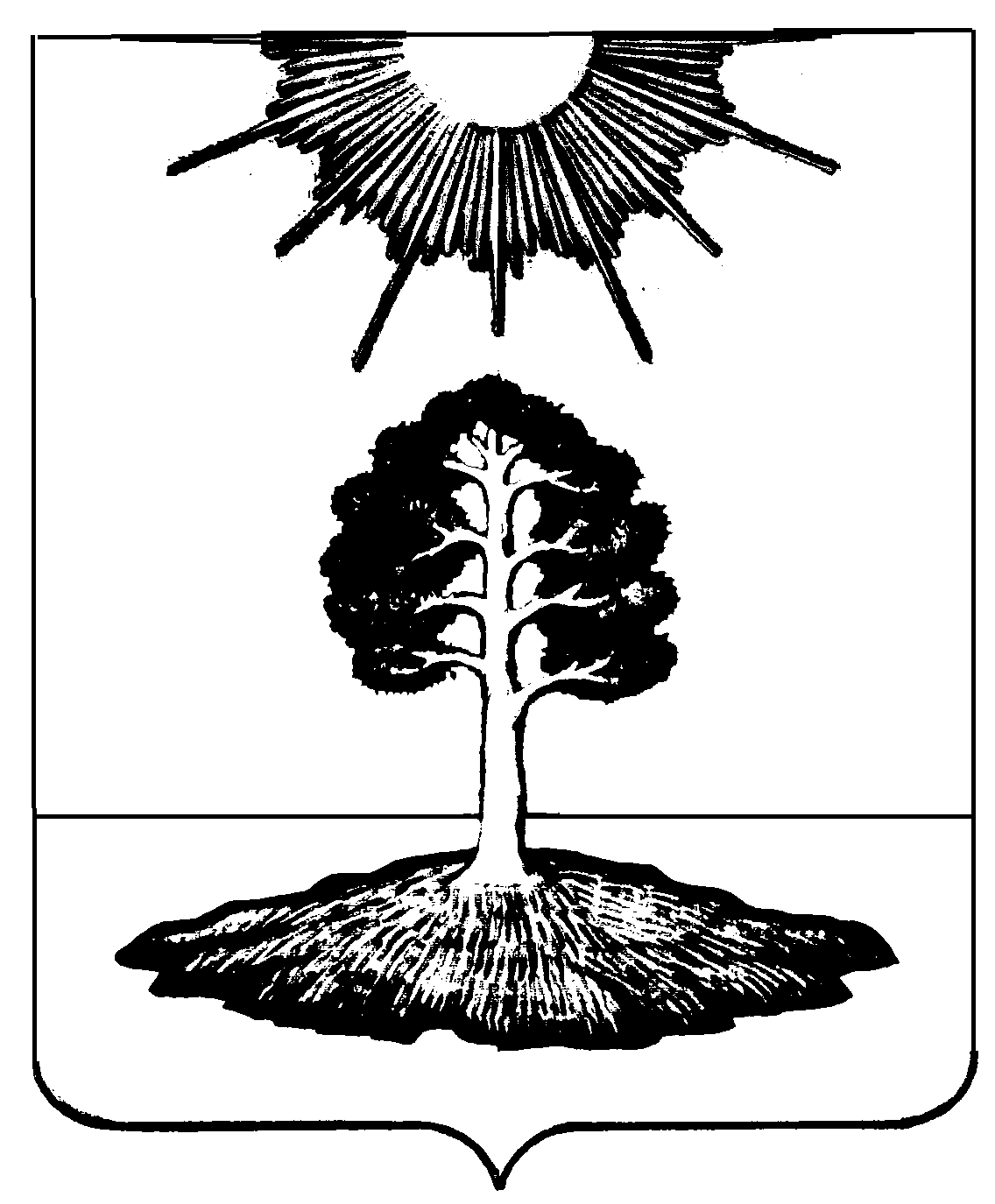 